PHẬT TỔ LỊCH ĐẠI THÔNG TẢIQUYỂN 16Ñöôøng Kính Toâng: (AÁt Tî)Kính Toâng teân laø Traïm, con tröôûng cuûa Muïc Toâng, meï laø Thaùi haäu Vöông Thò. OÂng ñuøa giôõn voâ ñoä thích troán tìm vôùi treû con, baûn tính laïi noùng naûy bò Khaéc Minh gieát, an taùng ôû Trang laêng, thoï möôøi taùm tuoåi, trò vì ñöôïc hai naêm. OÂng leân ngoâi ñoåi nieân hieäu laø Baûo Lòch.Vua Haï Chieáu Môøi Ñaïo Só Löu Tuøng Chaùnh Vaøo Cung Ñaûm Traùch Vieäc Tu Tieân:Thaùng taùm, vua sai söù vaøo Thieân Thai tìm linh döôïc, haï chieáu môøi Ñaïo só Löu Tuøng Chaùnh vaøo cung ñaûm traùch vieäc tu tieân. Vua phong Chaùnh laøm Quang Loäc Khanh, bieät hieäu laø Thaêng Huyeàn tieân sinh.Bính Ngoï: Thaùng ba, vua sai Ñaïo só Toân Chuaån cheá thuoác tröôøng sinh, phong Chuaån chöùc Haøn laâm nhöng coøn chôø chieáu chæ. Thaùng tö, vua saên baén ñeán toái môùi veà, cuøng boïn hoaïn quan uoáng röôïu ñaù caàu. Boãng döng ñeøn ñuoác taét ngaám, vua bò gieát thoï möôøi taùm tuoåi. Ñaïi thaàn Buøi Ñoä... ñoùn em oâng laø Giang Vöông leân ngoâi. Ñoù laø Vaên Toâng.Thaùng naêm, vua haï chieáu thay ñoåi nhöõng vieäc hoang daâm xa xæ khoâng ñuùng vöông phaùp cuûa hai trieàu, baét boïn ñaïo só Toân Chuaån vaø hai möôi taùm ngöôøi khaùc, cuøng boïn gian nònh Taéng Duy Chaân. Muoân daân thaùn phuïc phuïc ñoå veà nghe meänh.Vaên Toâng: (Ñinh Muøi)Vaên Toâng teân laø Ngang, con thöù cuûa Muïc Toäng, tính phoùng khoaùng chòu nghe can giaùn nhöng khoâng kieân quyeát, duøng Lyù Huaán, Trònh Chuù, muoán gieát hoaïn quan. Boïn Cöøu Só Löông ngaàm bieát lieàn xua binh gieát Teå töôùng Vöông AÙc cuøng hôn hai möôi ngöôøi khaùc. Vua thoï ba möôi hai tuoåi, trò vì möôøi boán naêm, leân ngoâi ñoåi nieân hieäu laø Thaùi Hoøa.Maäu Thaân: Thaùng möôøi, Giang Taây quaùn saùt söù Thaåm Phoù Sötaâu:“Ngaøy sinh nhaät cuûa vua, xin ñöôïc döïng giôùi ñaøn phöông ñaúng taïi Hoàng chaâu ñeå ñoä Taêng Ni, caàu phöôùc”.Vua noùi:“Ñaõ coù saéc leänh caám ñoä Taêng ni”.Phoù Sö hoå theïn vì maát maët, neân traùi leänh coá xin, bò vua phaït heát thaùng löông.Vaên bia noùi veà haønh traïng cuûa Döôïc Sôn Duy Nghieãm:Naêm naøy, Thieàn sö Döôïc sôn Duy Nghieãm ôû Leã chaâu thò tòch. Ñaïi Nho Ñöôøng Thaân vieát vaên bia raèng:“Hoaøng thöôïng vöøa leân ngoâi, naêm sau vaøo ngaøy saùu thaùng möôøi hai, Ñaïi sö Döông Sôn ôû quaän leã döông thò tòch. Sau ñoù taùm naêm, moân nhaân soaïn haønh traïng cuûa tieân sö ñem ñeán kinh thaønh thænh yù chö Ñaïi ñöùc ôû chuøa Suøng Kính, laø mong nguoàn saùng cuûa thaày mình maõi chieáu theá gian löu danh thieân coå. Ñaïi ñöùc ôû Suøng Kính laø anh cuøng meï vôùi toâi, töøng tham vaán Ñaïi sö laõnh hoäi ñöôïc taâm yeáu. Töø khi Ñaïi sö Höng Thieän Khoan Kính thò tòch veà sau, ngöôøi hoïc boán phöông coù moái nghi gì ñeàu ñeán Suøng Kính thöa hoûi. Suøng Kính coù laàn noùi vôùi toâi: “Ta sôû dó thaáu ñaïo laø nhôø Döôc Sôn. Giaùo phaùp aáy cuûa ngaøi vaãn vang voïng Chu töù, ñuoác trí tuy taét nhöng saám phaùp vaãn coøn vang, leõ ñaâu ñeå ñöùc saùng aáy luïi taøn, mai moät sao?” Ñaïi sö sinh ôû Nam Khöông Tín Phong. Luùc nhoû chöa töøng ñuøa giôõn vôùi luõ treû cuøng trang löùa, thöôøng ngoài moät mình nhö suy nghó ñieàu gì ñoù. Naêm möôøi baûy tuoåi sö ñi veà Nam ñeán ngoïn nuùi phía Taây Trieàu Döông gaëp ñöôïc Thieàn sö Tueä Chieáu, beøn theo thaày xuaát gia chuyeân taâm haàu haï. Trong naêm Ñaïi Lòch, Sö theo Luaät sö Hy Saâm ôû Hoaønh nhaïc thoï giôùi Cuï tuùc. Pheùp taéc uy nghi thuaàn thuïc nhö ñaõ taäp ñaâu ñôøi tröôùc. Moät hoâm, Sö nghó: Ñaïi tröôïng phu phaûi lìa pheùp taéc töï an tónh, leõ ñaâu cöù theo vieäc vuïn vaët, laøm caùi haïnh aùo khaên naøy ö.Hoài aáy Nam nhaïc coù Hy Thieân, Giang Taây coù Tueä Tòch ñeàu laø ngöôøi ngoä taâm yeáu. Sö nghó, quyù nhö ngoïc khueâ ñaâu ñôïi maøi duõa, baûo thaùp Ñaïi thöøa ñaâu hôïp vôùi caùi toái. Luùc ñoù phaùp Ñaïi thöøa cuûa Tueä Tòch vang doäi khaép boán phöông, hoïc chuùng ñeán ñeàu ñöôïc chæ baøy taâm yeáu. Nhöõng ñieàu hoï khoâng theå thaáu ñaït, Sö ñeàu ngaàm hieåu trong loøng, toû ra ngöôøi khoâng bieát, nhö ñieác nhö ngu. Sö ôû phaùp hoäi cuûa Tòch ngoùt hai möôi naêm. Tòch noùi vôùi Sö: “Sôû ñaéc cuûa oâng coù theå noùi laø ôû trong taâm, buûa khaép boán chi, muoán lôïi ích nhöng khoâng coù choã ñeå laøm lôïi ích, muoán bieát nhöng khoâng ñieàu gì ñeå bieát, cao vuùt hôïp trôøi, kheá vôùi goác khoâng. Ta khoâng coù gì ñeå daïy oâng caû. Phaät laáy vieäc khai thò keû meâ laøñaïi coâng, laáy vieäc ñoä dieät keû aùc laø ñaïi ñöùc. OÂng phaûi duøng coâng ñöùc cöùu khaép quaàn meâ, neân laäp phöông tieän ñöøng döøng ôû ñaây”.Töø ñoù Sö qua La Phuø, vöôït Thanh Löông, treøo ba nuùi, loäi chín soâng. Ñeán naêm Trinh Nguyeân nhaân luùc döøng laïi, Döôïc Sôn buøi nguøi than: “Ta sinh ôû ñôøi chaúng khaùc ñaùm luïc bình gôûi thaân taïm bôï, thì gaéng söùc boân ba laøm gì nöõa”.Theá roài Sö keát tranh, ngaøy ngaøy tónh toïa. Ngöôøi trong laøng bieát tin ñua nhau ñem vaät thöïc ñeán cuùng döôøng. Sö noùi:- Ta khoâng coù ñöùc vôùi ngöôøi khaùc, khoâng daùm laøm moïi ngöôøi laonhoïc.Roài töø choái khoâng nhaän. Moïi ngöôøi quyø thöa:Xin thaày cho pheùp chuùng toâi cuùng thöùc aên haèng ngaøy. Sö ñaùp:Chæ moät thaêng gaïo laø ñuû roài.Töø ñoù Sö thöôøng laáy rau röøng theá côm, aên xong laø giaûng PhaùpHoa, Hoa Nghieâm, Nieát-baøn. Ngaøy hay ñeâm ñeàu nhö vaäy. Cöù theá Sö   ôû vaäy ñeán ba möôi naêm. Nhöõng ngöôøi du phöông caàu hoïc ngaøy caøng ñoâng. Bieát nôi ñaây coù giaùo phaùp, neân chæ maáy naêm sau, Taêng chuùng tuï hoïp tu taäp nôi naøy, ñoâng khoâng keå xieát. Ñeán nay nhöõng baäc löông ñoáng trong toâng moân hoaèng giaùo khaùp ñoù ñaây, nguoàn ñaïo chia thaønh doøng. Môùi hay lôøi tieân tri cuûa Tònh Coâng hoaøn toaøn khoâng sai.Boãng moät hoâm, Sö noùi vôùi ñoà chuùng:- Nöông hoùa thaønh maø ñi, ñeán toái phaûi nghæ. Chöa coù ai ñi maõi maø chaúng döøng. Ta ñaõ ñeán nôi caàn ñeán, saép phaûi nghæ ñaây. Nguoàn linh töï saïch, caùc töôùng hoãn taïp hay dieät caùc töôùng, voán khoâng coù saéc, cuøng taän nguoàn caên, döùt töôùng beân ngoaøi, thì aét theå ñaït.Noùi xong sö ngoài yeân treân gheá, an nhieân thò tòch, thoï taùm möôi boán tuoåi, haï laïp saùu möôi. Ñeä töû nhaäp thaát nhö Xuùng Hö... thænh nhuïc thaân Sö qua döïng thaùp ôû phía Ñoâng thieàn cö (nhaø thieàn) theo nhö di huaán cuûa Sö.Bình sinh Sö töøng laáy vaûi gai laøm aùo, beï truùc laøm giaày, töï caïo toùc, töï naáu aên, moân nhaân ñoâng ñeán maáy traêm, thò giaû voâ soá nhöng chöa töøng ñeå hoï laøm thay. Duø coù traêm thöùc aên ngon, caây traùi ñaày baøn, nhöng chöa töøng thay ñoåi thöùc aên. Muøa ñoâng phaûi maëc hoà cöøu, muøa haï phaûi maëc luïa moûng, theá maø sö moät ñôøi vaãn chöa töøng ñoåi aùo. Nhaø ñeïp vaéng laëng, giöôøng choõng saïch thôm, theá maø sö chaúng thay choã ôû. Hoaüng höôu xuùm quanh, lang soùi phuû phuïc, nhöng sö chaúng sôï nhìn. Giaøu ngheøo ñeán thaêm, Sö ñeàu böôùc xuoáng giöôøng ñoùn tieáp, chöa töøng thaát leã vôùi ai. Neáuchaúng phaûi laø ngöôøi thaáu trieät vaïn duyeân, kheá hôïp chaân khoâng, lìa khoûi phan duyeân, baûn taùnh bình laëng tröôùc muoân vaät thì laøm sao boû hình haøi, queân ham muoán, moät ñôøi thanh tònh nhaát nhö nhö vaäy ñöôïc.Ngoaøi ra nhöõng danh nhaân, troïng thaàn ñeán quy y, caàu hoïc vôùi Sö. Xöa nay chöa coù vò thaày naøo coù hoïc chuùng nhieàu nhö Sö, khoâng theå keå ra heát trong baøi kyù naøy. Baøi minh vieát:Trong coøn moät vaät Gaëp caûnh lieàn ñoäng Ta-baøy nguoàn chaânChaúng caûnh chaúng ñoäng Thaùnh nhaân Taây phöông Dieãn noùi taâm yeáuMoät khi nhaän ñöôïc Lieàn thaáy nhieäm maàu Ta voán töï cöùuSaùng toû nguoàn linh Bao truøm vaïn höõu Vöôït thoaùt hình haøi Ñaïo Taøo Kheâ truyeàn AÅn taøng saâu kínÑôøi ngöôøi ñeàu khoâng Ñaâu töøng coù vaät Thaáy ñöôïc laø minh Chí tinh chí dieäu Soáng cheát do taAi baûo soáng cheát Khaéc treân chaâu ngoïc Döïng treân nuùi non(Ñöôøng) thaân toâi soaïn bia Mong maõi baát huû.Lyù Cao soaïn Phuïc Taùnh thö:Phaàn moät noùi:“Con ngöôøi sôû dó laøm thaùnh laø do taùnh, sôû dó meâ taùnh laø do tình. Vui, giaän, buoàn, sôï, thöông, gheùt, muoán, baûy thöù aáy do tình taïo ra. Tình ñaõ meâ thì taùnh lieàn aån, khoâng phaûi loãi cuûa taùnh. Baûy thöù aáy tuaàn hoaøn qualaïi, neân taùnh khoâng laøm chuû ñöôïc. Nöôùc ñuïc laø do doøng khoâng trong, löûa coù khoùi laø do löûa khoâng chaùy thaønh ngoïn. Ñoù khoâng phaûi loãi ôû nöôùc,löûa, trong, saùng. Caùt khoâng ñuïc laø vì doøng noù trong, khoùi khoâng quyeän laø vì löûa coù ngoïn. Tình khoâng sinh thì taùnh môùi laøm chuû. Taùnh laø meänh cuûa trôøi, Thaùnh nhaân nhaän ñöôïc neân khoâng meâ laàm. Thaùnh nhaân khoâng coù tình chaêng? Thaùnh nhaân laø ngöôøi vaéng laëng khoâng ñoäng, chaúng ñi maø tôùi, chaúng noùi laø tin, chaúng rôõ maø saùng. Vieäc laøm hôïp vôùi trôøi ñaát, thay ñoåi thì kheá vôùi aâm döông. Tuy coù tình cuõng chöa töøng coù. Nhö vaäy traêm hoï khoâng coù taùnh chaêng? Taùnh cuûa traêm hoï chaúng khaùc taùnh cuûa Thaùnh nhaân. Tuy nhieân hoï bò tình meâ hoaëc, thuùc ñaåy khoâng luùc naøo ngöng, bôûi vaäy duø soáng caû ñôøi nhöng chaúng töï thaáy taùnh cuûa mình. Löûa voán aån taøng trong ñaù trong caây, chöù khoâng phaûi khoâng coù. Ñaàu nguoàn cuûa soâng, ngoøi, khe, raïch laø suoái treân nuùi, khoâng phaûi laø khoâng coù. Ñaù khoâng maøi, caây khoâng coï thì khoâng theå ñoát caû nuùi röøng, thieâu ruïi vaïn vaät. Nguoàn suoái khoâng khôi thì khoâng theå thaønh soâng, thaønh ngoøi, thaønh khe, thaønh raïch. Bieån hoà phía Ñoâng meânh moâng baùt ngaùt saâu thaúm khoân löôøng. Tình maø loaïn ñoäng lieân tuïc thì khoâng theå naøo khoâi phuïc ñöôïc baûn taùnh maø ñoát leân ngoïn ñuoác saùng voâ taän giöõa trôøi ñaát. Theá neân söï thaønh thaät laø taùnh cuûa Thaùnh nhaân. Noù vaéng laëng chaúng ñoäng, roäng lôùn saùng trong, chieáu khaép trôøi ñaát, nhôø vaäy maø thoâng suoát muoân vieäc trong thieân haï. Ñi ñöùng, noùi im thaûy ñeàu cao vôøi. Trôû veà taùnh aáy laø theá naøo? Laø hieàn nhaân thuaän theo taùnh moät caùch khoâng ngöøng nghæ. Khoâng ngöøng nghæ thì môùi quay veà ñöôïc ngoïn nguoàn. Thaùnh nhaân bieát taùnh cuûa con ngöôøi ñeàu coù theå thuaän theo, cöù lieân tuïc maø ñi taát veà ñöôïc nhö thaùnh. Vì vaäy maø cheá leã ñeå tieát cheá, soaïn nhaïc ñeå dung hoøa, yeân oån trong nhaân laø goác cuûa nhaïc. Ñoäng nhöng trung hoøa laø goác cuûa leã. Bôûi vaäy ôû treân xe thì nghe tieáng loan giaù, ñi boä thì nghe tieáng cuûa ngoïc boäi. Voâ côù maø boû ñaøn caàm, ñaøn saéc thì ngoân haïnh coù tuaân theo leã pheùp nhöng loaïn ñoäng. Vì vaäy phaûi daïy ngöôøi queân ham muoán maø quay veà vôùi ñaïo cuûa taùnh meänh. Ñaïo laø söï chí thaønh khoâng ngöøng nghæ. Chí thaønh maø khoâng ngöøng nghæ thì roãng rang, roãng rang lieân tuïc thì saùng, saùng lieân tuïc thì chieáu khaép caû trôøi ñaát, chöù khoâng laø gì khaùc. Ñoù laø cuøng taän ñöôïc caùi ñaïo cuûa taùnh meänh. Thöông thay! Con ngöôøi ai cuõng coù theå ñeán ñöôïc choã naøy, nhöng taïi sao döøng laïi khoâng laøm, khoâng caûm thaáy meâ laàm ö?Ngaøy xöa, Thaùnh nhaân truyeàn ñaïo cho Nhan Töû. Nhan Töû nhaänñöôïc roài thì giöõ vöõng, chaúng ñi xa maø lieàn quay veà ñöôïc. Trong ba thaùng taâm oâng aáy chaúng traùi vôùi loøng nhaân. Khoång Töû noùi:“Troø Hoài döôøng nhö ñöôïc roãng rang chaêng, troø aáy sôû dó chöa ñeán ñöôïc nhö Thaùnh nhaân vì moät hôi thôû maø thoâi. Khoâng phaûi khoâng ñuû söùc laøm maø vì cheát sôùm”.Nhöõng ngöôøi khaùc thaêng ñöôøng cuõng chæ vì muoán truyeàn trao laïithoâi. Moät luoàng khí maùt, moät traän möa thaám nhuaàn nhöng ngöôøi nhaän laõnh coù caïn coù saâu, chaúng ai gioáng ai. Taêng Töû khi cheát noùi:“Ta caàu mong gì nöõa, ta ñaõ cheát moät caùch ngay thaúng theá naøy roài”.Ñoù ñích thaät laø lôøi noùi cuûa taùnh meänh. Töû Tö laø chaùu cuûa Troïng Ni, ñöôïc ñaïo cuûa Toå, thuaät laïi Trung Dung goàm boán möôi chín thieân, roài truyeàn cho Maïnh Kha. Kha noùi:“Ta ñeán boán möôi chaúng coøn ñoäng taâm”.Moân nhaân cuûa Maïnh Kha, nhöõng ngöôøi ñaït ñaïo coù Coâng Toân Söûu, Vaïn Chöông, vì hoï ñöôïc Kha truyeàn.Gaëp luùc nhaø Taàn ñoát saùch, Trung Dung chæ coøn laïi moät thieân khoâng bò ñoát, töø ñoù ñaïo naøy khieám khuyeát. Nhöõng ngöôøi truyeàn daïy chæ caâu neä vaøo vaên cuù, nhöõng thuaät uy nghi muùa kieám laàn löôït truyeàn trao. Coäi nguoàn taùnh meänh toâi khoâng theå truyeàn laïi ñöôïc roài. Phaân tích ñeán choã taän cuøng cuûa ñaïo taát seõ quay veà. Töø luùc saùu tuoåi, toâi ñaõ ñoïc saùch nhöng chæ laø caùi hoïc cuûa töø chöông. Ñaët chí vaøo ñaïo ñaõ boán naêm roài, khi luaän baøn vôùi ngöôøi khaùc toâi chöa töøng baûo ñoù laø thaáy bieát cuûa mình. Nam Quaùn vöôït soâng vaøo ñaát Vieät, luùc aáy Ngoâ Höng Luïc Saâm coøn soáng. Quaùn Luaän baøn vôùi Saâm. Saâm noùi:“OÂng noùi ñeán caùi taâm cuûa Ni Phuï, Ñoâng phöông coù Thaùnh nhaân chaêng? Sao khoâng xuaát hieän ôû ñaây? Taây phöông coù Thaùnh nhaân chaêng? Sao cuõng khoâng xuaát hieän ôû ñaây? Chæ coù oâng thöïc haønh khoâng ngöøng nghæ maø thoâi.Than oâi! Saùch veà taùnh meänh tuy coøn, nhöng ngöôøi hoïc ñaâu coù ai saùng toû. Vì vaäy hoï bò cuoán huùt vaøo Trang, Lieät, Laõo, Thích. Nhöõng ngöôøi khoâng bieát thì cho raèng moân nhaân cuûa Phu Töû khoâng ñuû trí ñeå thoâng suoát ñaïo cuûa taùnh meänh. Ai naáy ñeàu tin nhö vaäy. Coù ngöôøi hoûi toâi, toâi ñem nhöõng gì mình bieát noùi laïi cho hoï nghe, roài vieát thaønh saùch nhaèm môû ra coäi nguoàn cuûa söï thaønh thaät, saùng toû, boå khuyeát nhöõng gì ñaõ bò mai moät vaø laáy teân laø Phuïc Taùnh Thö, vôùi öôùc mong söûa loøng mình, truyeàn cho ngöôøi. Than oâi! Neáu Phu Töû taùi sinh thì chaéc khoâng boû lôøi toâi”.Phaàn hai noùi:“Coù ngöôøi hoûi:Con ngöôøi meâ muoäi laâu roài, muoán quay veà taùnh taát phaûi töø töø, daùm hoûi coù caùch gì khoâng?Ñaùp:Chaúng suy chaúng nghó thì tình khoâng sinh. Tình ñaõ khoâng sinh thì ñoù laø suy nghó chaân chaùnh, maø suy nghó chaân chaùnh töùc laø khoâng suy khoâng nghó. Kinh Dòch noùi:“Thieân haï lo gì, nghó gì” hay “Khoán ñoán xaèng baäy ôû trong thaønh thaät”. Kinh Thi noùi “Suy nghó khoâng xaèng baäy”,hay “Xong roài ö?” Ñaùp: “Chöa”.Ñoù laø nhöõng ñieàu ngaên caám taâm mình, vaãn chöa rôøi caùi tónh. Heã coù tónh taát coù ñoäng, coù ñoäng taát coù tónh. Ñoäng tónh khoâng döøng ñoù chính laø tình. Kinh Dòch noùi “Xaáu, toát, ñaùng hoái ñaùng tieác ñeàu sinh ra töø caùi ñoäng naøy”, laøm sao trôû veà laïi baûn taùnh.Hoûi:Vaäy laøm theá naøo? Ñaùp:Ngay luùc tónh bieát taâm khoâng suy nghó, ñoù laø ngaên caám. Bieát voán khoâng suy nghó ñoäng tónh ñeàu lìa, vaéng laëng chaúng ñoäng, ñoù laø chí thaønh. Trung Dung noùi: “Thaønh thaät thì saùng toû”.Kinh Dòch noùi:“Moïi chuyeån ñoäng trong thieân haï ñeàu thuaàn nhaát qua söï chính beàn”.Hoûi:Luùc chaúng suy nghó, muoân vaät ñeàu naèm ngoaøi tình hay ôû trong tình, laøm theá naøo döøng? Duøng tình döøng, tình coù döøng ñöôïc khoâng?Ñaùp:Tình laø taø cuûa taùnh. Bieát noù laø taø, voán khoâng suy nghó, lìa caû vaéng laëng, thì yù nghó taø töï döùt, chæ coù taùnh saùng suoát, taø sinh ôû ñaâu. Neáu duøng tình ngaên tình thì ñoù laø tình thaùi quaù. Tình ñaõ döøng thì coøn gì nöõa.Kinh Dòch noùi:“Nhan Hoài chaéc ñaéc ñaïo ö! Neáu coù loãi thì chöa töøng ñaõ bieát, ñaõ bieát thì chöa bao giôø laøm laïi laàn thöù hai” Laïi noùi “Chaúng ñi xa maø trôû laïi, khoâng phaûi hoái haän söï toát laønh”.Hoûi:Voán khoâng suy nghó, lìa caû ñoäng tónh, vaäy thì tónh ñeán cuõng chaúng nghe chaêng? Hình cuûa vaät cuõng chaúng thaáy chaêng?Ñaùp:Khoâng nhìn, khoâng nghe laø khoâng phaûi ngöôøi. Nghe nhìn roõ raøng maø chaúng khôûi nghe nhìn thì khoâng ñieàu gì khoâng bieát, khoâng vieäc gì khoâng laøm. Taâm vaéng laëng thì chieáu khaép trôøi ñaát. Ñoù laø caùi saùng cuûa söï thaønh thaät.Ñaïi Hoïc noùi:“Trí tri taïi caùch vaät”.Kinh Dòch noùi:“Khoâng suy nghó, khoâng laøm, vaéng laëng chaèng ñoäng nhôø ñoù maø thoâng suoát muoân vieäc trong thieân haï”. Chaúng phaûi baäc ñaïi thaàn trong thieân haï thì ai laøm ñöôïc nhö vaäy?Hoûi:Trí tri taïi caùch vaät laø theá naøo? Ñaùp:Vaät laø vaïn vaät, caùch laø ñeán. Luùc vaät ñeán taâm phaân bieät roõ raøng, maø khoâng keït trong vaät. Ñoù laø caùi bieát thaáu cuøng laø choã cuøng toät cuûa caùi bieát. Bieát cuøng toät neân yù thaønh thaät, yù thaønh thaät neân taâm ngay thaúng, taâm ngay thaúng neân söûa thaân, thaân coù söûa thì nhaø môùi yeân, nhaø yeân thì nöôùc seõ thònh, nöôùc ñaõ thònh thì thieân haï thaùi bình. Ñoù goïi laø ngöôøi hay hôïp ñöôïc vôùi trôøi ñaát.Kinh Dòch noùi:“Ngöôøi ñi ñeán choã gioáng nhö trôøi ñaát, khoâng coù gì traùi. Trí bao truøm vaïn vaät, ñaïo cöùu khaép thieân haï neân chaúng sai laàm. Quyeàn bieán maø khoâng bò loâi cuoán, vui leõ trôøi thaáu thieân meänh neân chaúng lo. An taâm vôùi caûnh ngoä, chaân thaät vôùi ñieàu nhaân, neân hay thöïc haønh ñieàu baùc aùi. Bao haøm caû khuoân khoå bieán hoùa cuûa trôøi ñaát neân khoâng coù gì thoaùt khoûi. Hoaøn thaønh moïi vaät maø khoâng boû soùt vaät gì. Thaâm nhaäp vaøo ñaïo ngaøy ñeâm maø bieát heát. Cho neân caùi thaàn khoâng bò haïn cheá moät nôi naøo caû. Kinh Dòch cuõng khoâng bò haïn cuoäc trong hình theå naøo. Moät aâm moät döông thì goïi laø ñaïo laø theá”.Hoûi:OÂng haõy noùi veà Trung Dung xem! Ñaùp:Cuõng khoâng ra khoûi caùi tröôùc. Hoûi:Toâi cuõng chöa roõ, daùm hoûi meänh trôøi sao goïi laø taùnh? Ñaùp:Con ngöôøi soáng maø tónh laø taùnh cuûa trôøi. Taùnh laø meänh cuûa trôøi, laøm chuû taùnh thì goïi laø ñaïo.Hoûi: Nghóa laø theá naøo?Ñaùp: Laøm chuû töùc laø noi theo. Noi theo nguoàn veà laïi taùnh thì goïi laø ñaïo. Ñaïo töùc laø chí thaønh. Chí thaønh laø ñaïo cuûa trôøi. Thaønh töùc laø ñònh, laø chaúng ñoäng. Tu ñaïo thì goïi laø giaùo. Giaùo laø ñaïo cuûa ngöôøi, bieát choïn caùi thieän nhöng laïi coá chaáp. Tu ñaïo naøy maø quay veà vôùi taùnh thì saùng toû. Daïy ôû ñaây laø daïy cho thieân haï. Nhan Hoài laø con ngöôøi naøy. Ñaïo laø caùi maø chaúng lìa trong giaây laùt. Neáu lìa ñöôïc thì khoâng phaûi ñaïo.Ngöôøi noùi cho raèng taâm khoâng theå ñoäng trong giaây laùt, heã ñoäng thì lieàn xa töùc chaúng phaûi ñaïo. Bieán hoùa muoân phöông chöa haún lìa khoûi baát ñoäng. Theá neân ngöôøi quaân töû caån thaän vôùi nhöõng gì mình khoâng thaáy, lo sôï vôùi nhöõng gì mình khoâng nghe. Chôù thaáy caùi aån, chôù baøy caùi nhoû, vì vaäy ngöôøi quaân töû caån thaän khi ôû moät mình.Ngöôøi noùi cho raèng thaáy ñieàu khoâng thaáy, thì caùi thaáy naøo lôùn hôn nöõa. Nghe ñieàu khoâng nghe thì caùi nghe naøo to hôn nöõa. Taâm khoâng ñoäng töùc laø thaáy ñöôïc ñieàu khoâng thaáy, nghe ñöôïc ñieàu khoâng nghe.Con ñöôøng veà laïi khoâng xa, vì vaäy caån thaän khi ôû moät mình. Ngöôøi caån thaän khi ôû moät mình thì giöõ ñöôïc trung hoøa.Hoûi:Ngaøy xöa, ngöôøi ta hieåu Trung Dung khoâng gioáng nhöõng gì oâng noùi laø sao vaäy?Ñaùp:Vì hoï theo söï maø hieåu, ta theo taâm maø thoâng. Hoûi:Hoï cuõng thoâng ôû taâm chaêng? Ñaùp:Ta khoâng bieát. Hoûi:Taùnh con ngöôøi gioáng taùnh Thaùnh nhaân, taâm ham muoán thöông gheùt töø ñaâu maø sinh?Ñaùp:Tình laø voïng laø taø. Ñaõ laø voïng laø taø thì khoâng coù nguyeân nhaân. Voïng tình döøng döùt thì  baûn taùnh saùng saïch, chieáu khaép saùu phöông.  Vì vaäy neân noùi con ngöôøi coù khaû naêng quay veà laïi taùnh. Kinh Dòch noùi:“Ñaïo trôøi bieán hoùa ñeàu khuoân chaùnh taùnh meänh”. Luaän Ngöõ noùi:“Saùng nghe ñaïo, chieàu cheát vaãn vui”. Vì thöôøng khuoân chaùnh taùnh meänh vaäy. Hoûi:Nhöõng gì tình meâ môø taùnh ñaõ dieät heát roài, sao laïi baûo gioáng taùnh Thaùnh nhaân?Ñaùp:Nöôùc laéng trong, caùi ñuïc aáy chính laø buøn ñaát. Trong caùi ñuïc aáy leõ ñaâu khoâng coù taùnh tình chaêng! Laâu ngaøy khoâng ñoäng thì buøn ñaát töï laéng xuoáng. Tính saùng trong chieáu khaép ñaát trôøi ñaâu phaûi töø beân ngoaøi ñeán. Cho neân duø vaån ñuïc nhöng taùnh vaãn khoâng maát, ñeán khi khoâi phuïc laïi thì taùnh cuõng chaúng sinh. Taùnh con ngöôøi cuõng gioáng nhö nöôùc vaäy.Hoûi:Taùnh con ngöôøi voán hoaøn toaøn thieän, nhöng taø tình meâ môø, vaäy daùm hoûi taùnh cuûa Thaùnh nhaân coù coøn bò caùc thöù ham muoán laøm vaån ñuïc trôû laïi nöõa khoâng?Ñaùp:Khoâng coøn vaån ñuïc trôû laïi. Tình voán taø voïng, do taø voïng che khuaát neân taùnh khoâng coù khaû naêng khoâi phuïc. Thaùnh nhaân ñaõ quay veà vôùi taùnh roài thì bieát ngay tình voán laø taø, maø taø ñaõ bò caùi saùng soi thaáy, thìseõ khoâng coøn taø, vaäy taø töø ñaâu sinh.Hoûi:Cheát roài ñi ñaâu? Ñaùp:Nôi Thaùnh nhaân ñeán khoâng thaáy ghi laïi roõ. Kinh Dòch noùi:“Coù ñaàu taát coù cuoái”.Cho neân bieát, thuyeát soáng cheá laø tình khí thaønh vaät, gôûi hoàn vaøo thì thay ñoåi. Vì vaäy nhìn hình traïng cuûa quyû thaàn, thì bieát roõ ngay. Khoång Töû noùi:“Chöa bieát soáng laøm sao bieát cheát?”Vaäy thì khôûi ôû ñaèng ñaàu thì quay veà ñaèng cuoái, coù theå thaáu suoát ñöôïc caùi ñaïo soáng. Ñaïo soáng maø thaáu taän roài thì thuyeát veà söï cheát khoâng hoïc vaãn thoâng. Ñoù khoâng phaûi laø ñieàu caàn kíp. OÂng cöù tu lieân tuïc ñi taát töï bieát ngay. Ta khoâng theå cöù noùi suoáng maø chaúng ghi cheùp.Phaàn ba noùi:“Ngöôøi ngaøy laøm ñeâm nghæ laø phaøm phu, ngöôøi laøm nhöng chaúng laøm, cuøng laøm muoân söï, nghæ maø khoâng nghæ, cuøng nghæ vôùi muoân vaät. Ta thì khoâng lieät vaøo haïng taàm thöôøng aáy. Ngaøy chaúng coù gì ñeå laøm, ñeâm chaúng coù gì ñeå nghæ. Laøm khoâng phaûi ta laøm maø laø vaät laøm, nghæ khoâng phaûi ta nghæ maø laø vaät nghæ. Nghæ ö? Laøm ö? Lìa xa hai thöù aáy, noù khoâng toàn taïi trong nhöõng gì ñang hieän höõu cuûa ta. Roát cuoäc khoâng maát nhöng laïi lìa. Ngöôøi khoâng gaéng söùc vôùi ñaïo laø meâ môø chaúng chòu suy nghó. Vaïn vaät sinh trong khoaûng trôøi ñaát, con ngöôøi gioáng nhö muoân vaät. Con ngöôøi sôû dó khaùc vôùi caàm thuù chim muoâng ñaâu chaúng phaûi laø ñaïo ñöùc veïn toaøn ñoù ö. Thoï nhaän moät hôi thôû thì thaønh hình, moät hình laøm ngöôøi thì coù moät thaân laøm vaät. Laøm ñöôïc thaân ngöôøi quaû voâ cuøng khoù. Sinh ra ñôøi roài chöa chaéc ñöôïc soáng laâu, thaân laïi khoù ñöôïc maø khoâng chòu chaêm chaêm trong ñaïi ñaïo, buoâng lung taâm mình trong vieäc laøm. Con ngöôøi sôû dó khaùc vôùi caàm thuù chim muoâng laø caùi cheát, neáu meâ môø khoâng chòu suy nghó thì caùi meâ ñoù roát cuoäc khoâng saùng ra ñöôïc. Hieän giôø toâi ñaõ ba möôi chín tuoåi roài, nhôù laïi luùc möôøi chín tuoåi chöøng nhö môùi saùng nay, nhôù laïi luùc chín tuoåi cuõng döôøng nhö môùi saùng nay. Con ngöôøi ta soáng thoï cuõng khoâng hôn baûy möôi, taùm möôi naêm, chín möôi naêm hay moät traêm naêm thì hieám laém. Ngay luùc traêm tuoåi maø nhìn laïi thôøi chín möôi, so vôùi toâi baây giôø nhìn laïi quaù khöù thaät caùch nhau moät trôøi moät vöïc, leõ ñaâu laïi caùch xa luùc saùng nay chaêng? Theá nhöng con ngöôøi ta duø thoï ñeán traêm tuoåi nhöng khoâng khaùc saám chôùp ñaùnh ñoäng beân tai, chaúng khaùc gioù thoåi qua roài xoaùy voøng trôû laïi maø thoâi, huoáng gì trong traêm ngaøn ngöôøi chöa chaéc coù moät ngöôøi soáng ñöôïc traêm tuoåi. Vì vaäytroïn ngaøy toâi ñaët chí trong ñaïo maø vaãn sôï raèng khoâng kòp. Nhöng loaøi buoâng lung taâm mình ñoù ñaâu chæ rieâng con ngöôøi.Kyû Daäu: Hang nuùi ôû ba chaâu Vaân, Ñaïi, Uaát ñaù hoùa thaønh mì sôïi, daân nhaët aên.Vaên bia noùi veà vieäc khaéc kinh treân vaùch ñaù taïi chuøa TRuøng Huyeàn ôû Toâ chaâu:Vieäc khaéc kinh treân vaùch ñaù taïi chuøa TRuøng Huyeàn, Toâ chaâu hoaøn thaønh. Thöù söû Baïch Cö Dò soaïn vaên bia raèng:“Bia ôû vaùch ñaù phía Ñoâng, vaùch ñaù ôû taïi goác Taây Nam cuûa vieän Quaûng Ñöùc Phaùp Hoa. Vieän naèm caùch phía Taây chuøa TRuøng Huyeàn vaøi boä, chuøa naèm ôû thaønh Baéc, caùch Toâ chaâu vaøi daëm. Duøng Haùn töï Ñöôøng vaên khaéc kinh ñieån Phaät giaùo, töø phaåm kinh, danh hieäu Phaät ñeán chöõ Giaùng ñeàu coù maï vaøng.Phaøm khai thò ngoä nhaäp tri kieán chö Phaät, duøng nghóa ñoä thoaùt  voâ bieân, duøng vieân giaùo ban traûi voâ cuøng, khoâng gì cao hôn kinh Dieäu Phaùp Lieân Hoa. Kinh naøy goàm saùu möôi chín ngaøn naêm traêm leû naêm lôøi. Chöùng Voâ sinh nhaãn, laäp Baát nhò moân, truï trong Baát tö nghì giaûi thoaùt khoâng gì hôn kinh Duy-ma-caät. Kinh naøy goàm hai möôi baûy ngaøn khoâng traêm chín möôi hai lôøi, thaâu nhieáp boán loaøi, chín loaïi nhaäp Voâ dö Nieát- baøn. Kyø thaät khoâng coù ngöôøi ñöôïc ñoä, thì khoâng gì cao hôn kinh Kim Cang Baùt-nhaõ Ba-la-maät, kinh naøy goàm naêm ngaøn hai traêm taùm möôi baûy lôøi. Caàu phöôùc giaûi toäi laøm thanh tònh taát caû aùc ñaïo khoâng gì thaâm saâu hôn kinh Phaät Ñaûnh Toân Thaéng Ñaø-la-ni, kinh naøy goàm ba ngaøn khoâng traêm möôøi lôøi. Tuøy nieäm thuaän nguyeän, nguyeän sinh veà coõi cöïc laïc thì khoâng gì mau baèng kinh Di-ñaø. Kinh naøy goàm moät ngaøn taùm traêm loøi. Duøng chaùnh kieán quaùn chaân töôùng thì khoâng gì hôn kinh Quaùn Phoå Hieàn Boà-taùt Haïnh Phaùp, kinh naøy goàm saùu ngaøn chín traêm chín möôi lôøi. Neâu baøy töï taùnh nhaän ra baûn giaùc thì khoâng gì hôn kinh Thaät Töôùng Phaùp Maät, kinh goàm ba ngaøn hai traêm leû naêm lôøi. Thaáu suoát phaùp traàn nöông nhôø trí Phaät thì khoâng gì hôn Baùt-nhaõ Ba-la-maät Ña Taâm kinh, kinh goàm hai traêm naêm möôi taùm lôøi. taùm boä kinh naøy ñaày ñuû möôøi hai phaàn giaùo, taát caû moät traêm möôøi saùu ngaøn taùm traêm naêm möôi baûy lôøi. Yeáu chæ cuûa Tam thöøa, bí taøng cuûa chö Phaät ñeàu coù caû trong ñaây. Vaùch ñaù naøy choàng thaønh boán lôùp, cao ba taàm, daøi möôøi laêm tröôïng, daøy hôn moät thöôùc, coù hoa sen baèng ñaù ñôõ phía döôùi, che phía treân. Laïi coù thaïch thaàn giöõ vöõng phía tröôùc phía sau. Löûa nöôùc khoâng theå ñoát chaùy, cuoán troâi, gioù khoâng theå lay ñoäng. Ñoù goïi laø thí phaùp voâ thöôïng ñeán cuøng taänñôøi vò lai vaäy.Ñôøi Ñöôøng, naêm Tröôøng Khaùnh thöù hai, muøa ñoâng baét ñaàu khôûi coâng, ñeán muøa xuaân naêm Thaùi Hoøa thöù ba thì hoaøn thaønh. Luaät Ñöùc Sa- moân Thanh Hoaûng ñeà xöôùng, Thanh Haûi noái tieáp chí nguyeän, moân nhaân ñeä töû Nam Dung hoaøn thaønh, Ñaïo Taéc keát thuùc, Taêng Kheá Nguyeân troå taøi vieát laùch, Quaän thuù Baïch Cö Dò ban lôøi laøm baøi taùn, taùn thaùn:Sau Phaät dieät ñoä Theá giôùi troáng roãng Chæ kinh ñieån naøy Ñeå laïi chuùng sinh Neáu coù ngöôøi naøo Cheùp treân laù boáiCaát trong röông traùp Chaúng laâu chaúng beàn Nhö aán baèng saùpGiaû nhö coù ngöôøi Chích maùu laøm möïc Roùc da laøm giaáy Ngöôøi aáy bieát cheát Nhö vieát baèng möïc OÂi! Vieát baèng möïc Ñaâu baèng khaéc ñaù In chöõ baèng saùp Ñaâu baèng maï vaøng Coâng aáy baát huû Nghóa laïi thaâm saâu Neân toâi cho raèng Khaéc kinh treân ñaù Coâng ñöùc kheá hôïp Taâm Nhö Lai truyeàn.Thieàn sö Ñan Haø Thieân Nhieân:Naêm naøy Thieàn sö Ñan Haø Thieân Nhieân saép thò tòch, Sö baûo thò giaû taém röûa. Taém xong, Sö ñoäi noùn, caàm tröôïng, mang giaày duoãi chaân xuoáng ñaát, chaân chöa chaïm ñaát thì thò tòch, thoï taùm möôi saùu tuoåi.Sö voán laø Nho sinh vaøo kinh öùng thí. Giöõa ñöôøng gaëp moät thieàn giaû. Thieàn giaû hoûi Sö:Nhaân giaû ñi ñaâu theá?Thi laøm quan.Thi laøm quan ñaâu baèng thi laøm PhaätThi laøm Phaät phaûi ñeán ñaâu?Maõ Toå ôû Giang Taây ra ñôøi, laø tröôøng thi laøm Phaät.Sö lieàn ñeán yeát kieán Maõ Toå, laáy tay rôø chieát khaên treân ñaàu. Maõ Toå nhìn sö giaây laâu roài baûo:Thaïch Ñaàu ôû Nam nhaïc laø thaày cuûa oâng, oâng neân ñeán ñoù ñi. Sö ñeán Nam nhaïc, cuõng laøm y nhö vaäy. Thaïch Ñaàu baûo:Ra nhaø sau ñi!Sö laïy taï roài vaøo phoøng cö só taän taâm laøm vieäc.Sau ñoù, nhaân moät böõa ñaïi chuùng ñi daãy coû, chæ rieâng Sö goäi ñaàu roài quyø tröôùc Thaïch Ñaàu. Thaïch Ñaàu vui veû theá phaùt cho Sö. Caïo xong, Thaïch Ñaàu noùi giôùi, Sö lieàn bòt tai maø ñi.Sö veà Giang Taây yeát kieán laïi Maõ Toå. Chöa vaøo ñaûnh leã Toå, Sö ñi thaúng vaøo Taêng ñöôøng leo leân coå töôïng Thaùnh taêng maø ngoài. Ñaïi chuùng thaát kinh ñi baùo vôùi Maõ Toå. Maõ Toå vaøo Taêng ñöôøng nhìn thaáy, noùi:Con ta, Thieân Nhieân!Sö beøn böôùc xuoáng, laïy taï thöa:Caûm taï thaày ñaõ ban cho phaùp danh.Sau ñoù Sö du phöông tham hocï. Moät hoâm, Sö naèm ngang treân caàu Thieân Taân. Löu thuù Trònh Coâng ra quaùt ñuoåi nhöng Sö chaúng ngoài daäy. Trònh Coâng gaïn hoûi nguyeân do, Sö ñaùp:Taêng voâ söï.Trònh Coâng laáy laøm laï, haèng ngaøy cuùng cho Sö gaïo buùn. Daân chuùng Laïc Döông ñeàu quy kính Sö. Sö ôû taïi huyeän Ñan Haø, Ñaëng chaâu, ñoà chuùng coù ñeán vaøi traêm.Coù laàn Sö daïy chuùng:Taát caû caùc oâng moãi ngöôøi phaûi töï baûo hoä moät vaät linh. Vaät naøy khoâng phaûi do caùc oâng taïo ra baèng maët muõi, ñaët cho teân goïi maø coù, chöù ñöøng noùi gì ñeán cuùng hay chaúng cuùng. Ngaøy tröôùc ta yeát kieán Hoøa thöôïng Thaïch Ñaàu, Thaïch Ñaàu cuõng chæ daïy ta baûo hoä vieäc naøy. Vieäc naøy khoâng phaûi caùc oâng luaän baøn ñöôïc. Taát caû caùc oâng ai naáy ñeàu coù choã ngoài, coøn nghi caùi gì? Thieàn ñaâu phaûi laø vaät ñeå caùc oâng hieåu ñöôïc, ñaâu coù Phaät ñeå thaønh, moät chöõ Phaät troïn chaúng thích nghe. Caùc oâng töï xem thieän xaûo phöông tieän Töø, Bi, Hyû, Xaû ñaâu phaûi töø ngoaøi maø ñöôïc, chaúng dính ñeán taác taâm. Thieän xaûo laø Vaên-thuø, phöông tieän laø Phoå Hieàn, caùc oâng coøn toan tính chaïy theo vaät gì nöõa. Chaúng duøng kinh chaúng rôi vaøo khoâng. Ngöôøi hoïc ngaøy nay laêng xaêng loän xoän, roà cho laø tham thieàn hoûiñaïo. ÔÛ ñaây ta khoâng coù ñaïo ñeå tu, khoâng coù phaùp ñeå chöùng, mieáng aên thöùc uoáng ñeàu töï coù phaàn, ñaâu caàn phaûi nghi ngôø! Moãi nôi moãi choã coù caùi gì ñaâu. Neáu bieát Thích-ca töùc laø phaøm phu, caùc oâng phaûi töï xem laáy. Chôù ñeå moät ngöôøi muø daãn ñaùm ngöôøi ñui keùo nhau vaøo haàm löûa, ñeâm toái hai ñöôøng, maøu saéc maäp môø. Voâ söï! Traân troïng!Coù laàn Sö tröù taùc Ngoaïn Chaâu Ngaâm goàm hai thieân. Thieân thöù nhaát vieát:Bieát ñöôïc haït chaâu trong aùo khoâng saùng, lieàn tænh côn say.Traêm thaân ñeàu tan raõ Moät vaät maõi linh hoaøiTrí caûnh ñeáu khoâng thaønh Thaàn chaâu theå khoâng ñònh Ngoä thì ba thaân PhaätMeâ nghi vaïn quyeån kinh Trong taâm, taâm löôøng ñöôïc Ngoaøi tai, tai khoù nghe Muoân vaät tröôùc trôøi ñaát Suoái huyeàn vöôït môø mòt Voán cöùng chaúng toâi luyeän Voán saïch chaúng taåy röûa Baøng baïc vaàng maët trôøi Lung linh hôn sao saùng Nguoàn saùng tuoân baát dieät Chaân khí chaïm lieàn sinh Soi toû hang saâu thaúmBao haøm theá giôùi loøaTuyeät phaøm coâng chaúng giaûm Vöôït Thaùnh quaû chaúng ñaày Taâm Long nöõ kính daângMieän Xaø vöông töï noùi Laøm ngöôøi, chim soáng laïi YÙ Hoaøng töôùc vaãn nheï Hieåu noùi khoâng phaûi löôõi Hay noùi chaúng do thanh Voâ beán bôø baùt ngaùtNhö hö khoâng khoâng bôø Dieãn giaùo khoâng phaûi thuyeát Nghe teân chôït nhaän teânHai beân ñeàu chôù laäp Ñöôøng giöõa cuõng chôù ñi Thaáy traêng queân ngoùn tay Veà nhaø boû thöa trìnhBieát taâm taâm laø Phaät Phaät naøo coøn Thaùnh nöõa.Laêng Haønh Baø:Laêng Haønh Baø coù laàn yeát kieán Hoøa thöôïng Phuø Boâi. Ñang luùc uoáng traø, Haønh Baø hoûi:Noùi heát hôi chaúng thaáu moät caâu, phaûi trao laïi cho ai?Phuø Boâi nay khoâng coù lôøi thöøa.Toâi chaúng bieát noùi theá naøo!OÂng laøm sao noùi ñöôïc. Haønh Baø voøng tay khoùc noùi:Trong trôøi xanh caøng oan khoå. Phuø Boâi khoâng ñaùp. Haønh Baø noùi:Noùi maø chaúng bieát söûa caùi hö cho ngöôøi thì hoïa sinh.Sau ñoù coù vò Taêng noùi laïi vieäc naøy vôùi Nam Tuyeàn. Nam Tuyeànnoùi:Khoå thay! Phuø Boâi! Laïi bò Haønh Baø xoâ ngaõ. Haønh Baø nghe ñöôïc lôøi Nam Tuyeàn, cöôøi noùi:OÂng thaày Vöông naøy coøn coù chuùt cô möu. Thieàn giaû Tröøng Nhaát gaëp Haønh Baø hoûi:Theá naøo laø Nam Tuyeàn coøn coù chuùt cô möu? Haønh Baø lieàn khoùc noùi:Ñaùng thöông! Ñaùng thöông! Tröøng Nhaát môø mòt. Haønh Baø hoûi:Hieåu khoâng?Tröøng Nhaát chaép tay ñöùng. Haønh Baø noùi:Gaõ Thieàn taêng cheát tieät, nhö daây gai, nhö thoùc luùa.Sau Tröøng Nhaát ñem vieäc naøy hoûi Trieäu Chaâu. Trieäu Chaâu noùi:Neáu ta thaáy gaõ Baø hoâi thoái aáy môû mieäng thì bòt mieäng laõo ngay. Tröøng Nhaát thöa:Chöa roõ taïi sao Hoøa thöôïng hoûi laõo ta? Trieäu Chaâu caàm gaäy ñaùnh noùi:Nhö gaõ Thieàn taêng cheát tieät naøy, baây giôø khoâng ñaùnh ñôïi ñeánluùc naøo nöõa.Roài Trieäu Chaâu lieân tieáp ñaùnh Nhaát maáy gaäy. Haønh Baø nghe Trieäu Chaâu noùi theá, beøn noùi:Trieäu Chaâu töï cöôùp caây gaäy trong tay cuûa Baø naøy.Sau, coù vò Taêng laøm nhö Trieäu Chaâu, Trieäu Chaâu khoùc noùi:Ñaùng thöông! Ñaùng thöông!Haønh Baø nghe ñöôïc lôøi Trieäu Chaâu, lieàn chaép tay noùi:Maét Trieäu Chaâu phoùng quang soi saùng khaép töù thieân haï.Sau, Trieäu Chaâu sai Taêng ñi hoûi “Theá naøo laø con maét Trieäu Chaâu”.Haønh Baø lieàn ñöa leân naém tay.Trieäu Chaâu nghe ñöôïc, lieàn laøm baøi keä gôûi tôùi noùi:Ñöông cô neâu tröôùc maët Tröôùc maët cô phaûi mau Baùo vôùi Laêng Haønh Baø Tieáng khoùc ñaâu coù maát.Haønh Baø cuõng laøm baøi keä phuùc ñaùp, noùi:Tieáng khoùc thaày ñaõ hieåu Ñaõ hieåu nhöng ai bieát Ñöông thôøi nöôùc Ma-kieät Cô heát cô tröôùc maét.Trong con soø hieän hình Boà-taùt: (Taân Hôïi)Vaên Toâng raát thích aên soø. Moät hoâm, trong maâm côm coù moät con soø naäy hoaøi khoâng ra. Trong con soø boãng hieän ra hình Boà-taùt. Vua thaát kinh, lieàn haï chieáu ñöa hình Boà-taùt aáy ñeán chuøa Höng thieän ñeå Taêng chuùng chieâm baùi. Nhaân ñoù vua hoûi thò thaàn:Ñoù laø ñieàm gì? Coù ngöôøi ñaùp:Trong nuùi Thaùi nhaát coù Thieàn sö Duy Chaùnh, laø ngöôøi thaáu toû Phaät phaùp. Beä haï neân haï chieáu thænh ñeán hoûi xem.Vua lieàn thænh Chaùnh vaøo vaø hoûi. Chaùnh ñaùp:Vaät khoâng öùng hieän suoâng, ñoù laø muoán khai môû loøng tin cho beä haï ñaáy. Kinh ghi:“Phaûi duøng thaân hình Boà-taùt ñeå ñoä thoaùt, thì hieän ngay thaân hình Boà-taùt maø thuyeát phaùp”.Vua hoûi:Hình Boà-taùt thì hieän roài nhöng chöa nghe thuyeát phaùp gì laø saovaäy?Chaùnh hoûi:Beä haï thaáy vieäc naøy laï thöôøng hay laø bình thöôøng hay khoângtin?nghe.Vua noùi:Ñieàm laønh laï thöôøng, traãm khoâng tin sao ñöôïc. Chaùnh noùi:Beä haï ñaõ ñöôïc nghe thuyeát phaùp roài coøn gì, sao laïi baûo chöaVua voâ cuøng vui möøng, lieàn haï chieáu cho taát caû chuøa chieàn trongnöôùc döïng töôïng Quan AÂm phuïng thôø.Quyù Söûu: Thaùng möôøi, ngaøy sinh cuûa vua, vua haï chieáu thænh Phaùp sö Tri Huyeàn cuøng luaän ñaïo vôùi ñaïo só taïi ñieän Laân Ñöùc.Lyù Huaán daâng sôù ñoøi sa thaûi Taêng Ni: (AÁt Maõo)Thaùng tö, Teå töôùng Lyù Huaán daâng sôù xin deïp boû ñaïo traøng trong cung, sa thaûi nhöõng Taêng Ni laïm duïng, doái taù. Vua ñoàng yù. Hoâm ñoù vua haï chieáu, vöøa ñaäp pho töôïng linh trong ñaïi noäi, ñoät nhieân gioù baõo noåi leân, chim cuù meøo keâu thaûm trong ñieän Haøm Nguyeân, thaønh moân laàu quaùn töø trong ra ngoaøi ñeàu hö saäp. Böùc töôøng ôû cöûa Quang Hoùa cuõng bò saäp. Quan daân ñeàu haõi huøng. Vua cho raèng vieäc Huaán xin traùi yù trôøi. Vua lieàn laäp töùc nhieàu laàn haï chieáu baûo döøng vieäc sa thaûi. Xuoáng chieáu döïng laïi Thaùnh töôïng trong ñaïi noäi. Gioù baõo lieàn döøng haún. Trong Cöïu söû Nguõ Haønh Chí ghi:“Thaùng möôøi moät naêm naøy, teå töôùng Lyù Huaán, Trònh Chuù baøn möu gieát hoaïn quan. Vieäc khoâng thaønh Huaán, Chuù ñeàu bò gieát.Thieàn sö Nam Tuyeàn Phoå Nguyeän:Naêm naøy Thieàn sö Nam Tuyeàn Phoå Nguyeän saép thò tòch. Toïa chuû hoûi Sö:Sau khi traêm tuoåi, Hoøa thöôïng ñi veà ñaâu? Sö ñaùp:Laøm con traâu döôùi nuùi.Con theo Hoøa thöôïng ñöôïc chaêng?Neáu oâng theo ta phaûi ngaäm theo moät coïng coû. Sö beøn taäp hôïp ñoà chuùng, daïy raèng:Hoa ñoám, ñeøn huyeãn ñeán ñaõ laâu roài, chôù baûo ta coù ñeán ñi. Noùi xong Sö thò tòch.Sö ñaéc phaùp vôùi Maõ Toå, sau veà laïi Trì Döông, töï döïng thieàn thaát maø ôû. Ba möôi naêm nay chöa ra khoûi Nam tuyeàn (con suoái phía Nam). Gaëp luùc Tuyeân thaønh Quaùn saùt söù Luïc Coâng Tuyeân duøng leã hoïc troøthænh sö xuoáng nuùi, töø ñoù hoïc chuùng baét ñaàu vaân taäp.Luïc Tuyeân coù laàn hoûi:Ñeä töû töø saùu phöông laïi ñaây, trong aáy coøn thaân khoâng? Sö noùi:Nhôù laáy roõ raøng, noùi ñeán phaûi nhö thieàn laâm cao thuû.Hoøa thöôïng thaät chaúng nghó baøn, ñeán laø khieán theá giôùi hieänngay.Vöøa ñeán roát cuoäc laø vieäc cuûa Ñaïi phu. Hoâm khaùc Luïc Tuyeân thöa:Ñeä töû hieåu chuùt ít Phaät phaùp. Sö hoûi:Trong möôøi hai thôøi laøm gì?Chaúng maûy may ñeo níu.Vaãn laø keû döôùi theàm. Nam Tuyeàn noùi tieáp:OÂng khoâng nghe chaêng, quaân vöông coù ñaïo khoâng nhaän beà	toâicoù trí.Moät hoâm thaáy coù ngöôøi ñoå Song luïc (moät hình thöùc côø baïc ngaøy xöa), Ñaïi phu lieàn ñöa con xuùc xaéc leân noùi:Nhö vaày hay chaúng nhö vaày? Luùc chæ vui chôi nhö vaày thì theánaøo?Nam Tuyeàn ñöa con xuùc xaéc leân noùi:Möôøi taùm khuùc xöông hoâi. Sö coù laàn daïy chuùng:“Caùi ñaïo Nhö Nhö aáy ñaõ thay ñoåi maát roài, Sö taêng ngaøy nay cöùtraø troän trong ñaùm dò loaïi”. Laïi noùi “Trong moïi nôi ta chaúng coù choã ñi, hoï naém ta khoâng ñöôïc, hoâ haøo laø Bieán haønh Tam-muoäi, hieän khaép saéc thaân”.Sö noùi tieáp:“Ngaøy nay khoâng theå khoâng phuïng giôùi. Ta khoâng phaûi laø haén, haén khoâng phaûi laø ta, laøm ñöôïc nhö y chæ laø choàn caùo; traâu traéng böôùc ñi thì daáu chaân thoaên thoaét. Neáu coù moät nieäm khaùc thì oâng raát khoù tu haønh, vöøa khôûi dò nieäm thì lieàn coù thaéng thua, ñoù cuõng laø tình kieán. Cöù baùm caùi nhaân quaû cuûa keû khaùc thì laøm gì ñöôïc töï taïi. Luùc möôøi taùm tuoåi, Laõo taêng ñaõ bieát keá soáng, ai bieát keá soáng thì böôùc ra cuøng Laõo taêng thöông löôïng, phaûi laø ngöôøi ôû treân nuùi môùi ñöôïc. Traân troïng! Voâ sö! Moãi ngöôøi phaûi töï tu haønh”.Ñaïi chuùng vaãn ngoài yeân, Sö noùi tieáp:“Nhö thaùnh quaû cuõng raát ñaùng sôï, chaúng bieát Ñaïi nhaân coù khoâng? Vì sao? Vaû laïi ta khoâng phaûi laø gaõ, gaõ khoâng phaûi laø ta. Kinh sö, Luaän sö cho Phaùp thaân toái thöôïng, roài baûo laø cuøng taän Tam-muoäi. Gioáng nhö Laõo taêng tröôùc ñaây ñöôïc ngöôøi khaùc baûo phaûi phaûn boån hoaøn nguyeân, nhö vaäy laøm sao gaëp phaûi vieäc hoïa. Huynh ñeä! Gaàn ñaây Thieàn sö raát nhieàu, tìm moät ngöôøi si ñoän khoâng heà coù. Khoâng phaûi laø hoaøn toaøn khoâng coù maø trong ñoù raát ít. Neáu coù ngöôøi böôùc ra cuøng oâng thöông löôïng, thì luùc khoâng coù kieáp coù ngöôøi tu haønh khoâng? Coù hay khoâng. Laøm sao noùi? Caùc oâng ngaøy thöôøng mieäng löôõi lieán thoaùng, ñeán luùc hoûi thì roát cuoäc khoâng ai noùi, sao chaúng böôùc ra? Chôù noùi ñeán vieäc Phaät ra ñôøi.Huynh ñeä! Ngöôøi ñôøi nay gaùnh Phaät treân vai, ñoäi Phaät treân ñaàu maø ñi, nghe Laõo taêng noùi: “Taâm khoâng laø Phaät, trí khoâng phaûi laø ñaïo” thì lieàn xuùm ñaàu khaùo chuyeän cuûa Laõo taêng, khoâng phaûi choã oâng tìm toøi, neáu oâng coät ñöôïc hö khoâng laøm gaäy, ñaùnh ñöôïc Laõo taêng thì cho oâng tìm toøi.Sö vaø moân phong cuûa Trieäu Chaâu ñeàu ñöôïc thieân haï suy toân vaøo baäc tuyeät xöôùng.Ngaøy möôøi moät thaùng chín naêm Thaùi Hoøa thöù chín, Thieàn sö Vieân Trí Ñaïo Ngoâ ôû Ñaøm chaâu thò tòch. Sö hoï Tröông queâ ôû Haûi Hoân Döï Chöông. Luùc nhoû theo Hoøa thöôïng Baøn xuaát gia, thoï giôùi. Sau Sö ñeán phaùp hoäi cuûa Döôïc Sôn vaø kheá ngoä ñöôïc taâm aán.Moät hoâm Döôïc Sôn hoûi Sö:OÂng ñi ñaâu veà theá? Sö ñaùp:Ñi daïo nuùi veà.Chaúng rôøi thaát naøy, noùi mau ñem caùi gì veà!Chim kia treân nuùi nhaøn nhö tuyeát. Caù loäi ñaùy khe nhoïc khoân löôøng.Sö vaø Vaân Nham ñang ñöùng haàu. Döôïc Sôn baûo:Choã trí chaúng nghó tôùi, toái kî noùi ñeán, heã noùi ñeán laø ñaàu moïc söøng. Trí Ñaàu-ñaø oâng thaáy theá naøo?Sö lieàn ñi ra. Vaân Nham hoûi Döôïc Sôn:Sö huynh Trí vì sao khoâng ñaùp lôøi Hoøa thöôïng? Döôïc Sôn baûo:Hoâm nay ta ñau löng, oâng aáy chaéc hieåu, oâng neân ñi hoûi oâng aáyñi.Vaân Nham lieàn ñeán hoûi Sö:Vöøa roài sao sö huynh khoâng ñaùp lôøi Hoøa thöôïng?Sö noùi:OÂng neân ñeán hoûi Hoøa thöôïng ñi. (Coù vò Taêng hoûi Vaân Cö:Toái kî noùi laø coù yù gì? Vaân Cö ñaùp:Lôøi aáy ñoäc laém.Sao laïi laø lôøi ñoäc? Vaân Cö ñaùp:Moät gaäy ñaùnh cheát roàng raén.)Khi Vaân Nham saép thò tòch, coù sai ngöôøi ñem thö ñeán cho Sö. Sö môû ra ñoïc, noùi:“Vaân Nham chaúng bieát, tieác laø hoài aáy chaúng noùi cho oâng ta nghe.Tuy laø nhö vaäy nhöng khoâng theïn laø con cuûa Döôïc Sôn”. (Huyeàn giaùc noùi:Ngöôøi xöa taïi sao noùi roài maø baûo laø chöa noùi? Laïi noùi:Vaân Nham ñöông thôøi khoâng hieåu, vaû laïi noùi choã naøo laø choã oâng aáy khoâng hieåu!)Quy Sôn hoûi Sö:Ñi ñaâu veà theá? Sö ñaùp:Khaùm beänh veà.Coù bao nhieâu ngöôøi beänh?Coù ngöôøi beänh, coù ngöôøi khoâng beänh.Ngöôøi khoâng beänh, khoâng phaûi laø Trí Ñaàu-ñaø sao? Sö ñaùp:Beänh hay khoâng beänh cuõng chaúng lieân can gì ñeán vieäc aáy, noùi mau! Noùi mau!Coù vò Taêng hoûi:Muoân daëm khoâng maây chöa phaûi laø trôøi baûn lai, vaäy theá naøo laø trôøi baûn lai?Sö noùi:Hoâm nay trôøi ñeïp thaät!Boà-taùt khoâng coù thaàn thoâng taïi sao laïi khoù tìm ñöôïc daáu chaân? Sö noùi:Ñi cuøng ñöôøng môùi bieát ñöôïc!Hoøa thöôïng bieát khoâng?Khoâng bieát.Vì sao khoâng bieát? Sö ñaùp:OÂng chaúng hieåu ta noùi. Thaïch Söông hoûi Sö:Traêm naêm sau coù ngöôøi hoûi vieäc cöïc taéc (roát raùo) laøm sao noùi vôùi hoï?Sö goïi:Sa-di.OÂng Sa-di ñaùp:Daï. Sö noùi:Theâm nöôùc vaøo tònh bình.Giaây laâu sö hoûi laïi Thaïch Söông Khaùnh Chö:Luùc naõy oâng hoûi caùi gì?Thaïch Söông laëp laïi y caâu tröôùc. Sö lieàn ñöùng daäy. Hoâm khaùc Thaïch Söông laïi hoûi:Moät maûnh xöông cuûa Hoøa thöôïng goõ keâu nhö tieáng ñoàng, tieáng aáy ñi ñaâu?Sö goïi:Thò giaû. Thò giaû ñaùp:Daï. Sö noùi:Chaäm chaïp quaù. Sö than:Beänh thì coù khoå.Taêng chuùng ñeán thaêm hoûi. Sö noùi:Nhaän roài khoûi phaûi ñeàn. OÂng bieát khoâng?Chuùng ñeàu buoàn thöông. Luùc saép thò tòch, Sö noùi vôùi chuùng:Ta ñi xa tít phía Taây nhöng kyø thaät chaúng rôøi phía Ñoâng. Noùi xong Sö maát, thoï saùu möôi baûy tuoåi.Ñoà chuùng traø-tyø, ñöôïc maáy mieáng linh coát, döïng thaùp phía Nam nuùi Thaïch söông. Vua ban thuïy laø Tu Nhaát Ñaïi sö, thaùp hieäu Thaät Töôùng.Vaên bia noùi veà coâng traïng cuûa Phaùp sö Ñaïi Ñaït:Bính Thìn: Ñoåi nieân hieäu laø Khai Thaønh. Naêm ñaàu Taû Nhai Taêng Luïc Ñaïi Ñaït Phaùp sö hieäu Ñoaïn Phuû thò tòch. Söû Quaùn tu soaïn Buøi Höu soaïn vaên bia ghi:“Huyeàn Bí thaùp laø nôi gôûi linh coát cuûa Ñoan Phuû Ñaïi Ñaït Phaùp sö. Than oâi! Laøm keû tröôïng phu taïi gia thì neâu cao nhaân nghóa leã nhaïc giuùp thieân töû cöùu ñôøi daïy ngöôøi. Xuaát gia thì vaän duïng Töø bi ñònh tueä trôï Nhö Lai ñeå xieån giaùo lôïi sinh. Boû nhöõng thöù naøy thì khoâng ñaùng laø Tröôïng phu, traùi vôùi nhöõng thöù naøy thì khoâng phaûi laø ngöôøi ñaït ñaïo. Hoøa thöôïng laø baäc anh kieät xuaát gia. Hoøa thöôïng hoï Trieäu, queâ ôû ñaát Taàn. Hoài aáy meï ngaøi laø phu nhaân Tröông Thò moäng thaáy Phaïm taêng ñeán baûo: “Seõ sinh quyù töû” roài laáy haït xaù-lôïi trong ñaõy baûo baø nuoát. Ñeán khi sinh roài, vò Taêng trong moäng aáy ban ngaøy ñeán nhaø, xoa ñaàu ñöùa beù aáy noùi: “Taát seõ hoaèng döông ñaïo phaùp roäng saâu”. Noùi xong vò Taêng bieán maát. Ñeán lôùn dieän maïo cuûa ngaøi phi phaøm, traùn cao, maét to, löôõng quyeàn cao, mieäng vuoâng, cao saùu thöôùc naêm taác, tieáng noùi nhö chuoâng. Phaøm muoán gaùnh vaùc vieäc ñoä sinh cuûa Nhö Lai, môû tai maét cho sinh linh, aét phaûi coù nhöõng töôùng maïo ñaëc thuø bieåu hieän. Ñeán naêm möôøi tuoåi, ngaøi theo Thieàn sö Ñaïo Ngoä chuøa Suøng Phöôùc xuaát gia laøm Sa-di. Naêm möôøi baûy tuoåi thoï Cuï tuùc. Ñeán chuøa An quoác thoï Cuï tuùc vôùi Luaät sö Taây Minh Chieáu, hoïc trì phaïm vôùi Luaät sö Thaêng chuøa Suøng phöôùc, hoïc ñaïi nghóa cuûa Duy Thöùc, Nieát-baøn vôùi Phaùp sö Toá chuøa An quoác. Ngaøi laïi moäng thaáy Phaïm taêng ñeán baûo: “Tam taïng Ñaïi giaùo ñaõ naèm heát trong thaân oâng roài, töø nay oâng laø Tam taïng Ñaïi sö baäc nhaát cuûa thieân haï, bao quaùt sôn xuyeân, gaëp nguoàn thì hoäi nhaäp, bieån trí meânh moâng ñaâu theå bieát ñaâu laø bôø beán”. Phaøm muoán ñoán saïch goác si trong ruoäng tình, töôùi cam loà trong gioáng phaùp, aét phaûi coù duõng trí bieän taøi. Neáu khoâng sao ngaøi ñöôïc yeát kieán Vaên-thuø ôû Thanh Löông, Thaùnh chuùng ñeàu hieän; dieãn ñaïi phaùp ôû Thaùi Nguyeân, thính chuùng ñoâng ngheït. Ñöùc Toâng Hoaøng ñeá nghe danh ngaøi ñaõ thaáy thích, vöøa gaëp thì raát vui möøng. Ngaøi thöôøng  ra vaøo cung caám luaän nghò vôùi Nho, Ñaïo. Ñöôïc vua ban ca-sa tía, ñöôïc vua cuùng döôøng haäu hyû hôn ngöôøi khaùc. Vua laïi haï chieàu thænh ngaøi daïy doã Hoaøng thaùi töû ôû Ñoâng trieàu. Thuaän Toâng Hoaøng ñeá raát ngöôõngvoïng ñaïo phong cuûa ngaøi, thaân thieát nhö anh em, cuøng naèm, cuøng ngoài, ñaõi ngoä raát haäu. Hieán Toâng Hoaøng ñeá maáy laàn xa giaù tôùi chuøa. Vua ñaõi ngaøi nhö thöôïng khaùch, thöôøng nghe nhöõng chæ baûo cuûa ngaøi. Theá nhöng Hoøa thöôïng vaãn neâu cao coát caùch, töø lyù ñeàu gaõy goïn hôïp vôùi thaùnh chæ, kheá vôùi chaân thöøa. Duø öùng ñoái roái bôøi nhöng chöa töøng laáy vieäc xieån döông laøm vieäc chính. Töø ñoù thieân töû caøng bieát Phaät laø Ñaïi Thaùnh Nhaân, giaùo phaùp cuûa Phaät coù nhöõng vieäc khoâng theå nghó baøn. Luùc aáy trieàu ñình môùi bình ñònh ñöôïc khu Haï, baét soáng boïn Ngoâ Caùn, Thuïc Tröõ, Saùi Ñaõng Vaän neân thieân töû cuõng raûnh tay voâ söï. Vua haï chieáu thænh Hoøa thöôïng thoánglónh chö Taêng, röôùc chaân coát ôû Linh sôn, khai phaùp ñaøn nôi Bí ñieän, ñeå ngöôøi ta caàu phöôùc, leã laïy höông khoùi. Töø ñoù veà sau, chaúng caàn hình phaït, chaúng nhoïc quaân binh, treû con khoâng haõi huøng, bieån soâng khoâng soùng döõ. Ñoù laø söï hieäu nghieäm roõ raøng cuûa vieäc duøng chaân thöøa ñeå daãn daét chính söï. Phaøm muoán xieån döông moái ñaïo khoâng nghó baøn, giuùp vò vua anh minh taát phaûi ngaàm kheá huyeàn chæ, naém vöõng phaùp nghi. Trong möôøi naêm ngaøi giöõ chöùc Taû Nhai Taêng Luïc, laø ngöôøi tieâu bieåu trong chuùng Taêng, giaûng kinh luaän Nieát-baøn, Duy Thöùc; luoân soáng nhaân hoøa, truyeàn thoï toâng thöøa, khaûi meâ ñaïo tuïc, caû thaûy moät traêm saùu möôi phaùp hoäi, vaän tam maät trong Du-giaø, hôïp voâ sinh trong Taát ñòa. Ngaøy ngaøy trì caùc boä kinh aáy hôn möôøi vaïn bieán, chæ Tònh ñoä laøm nôi ngaû löng, trì kim kinh ñeå baùo aân Phaät phaùp. Caû ñôøi cuùng thí maáy traêm vaïn tieàn ñeàu duøng trang söùc töï vieän voâ cuøng trang nghieâm, coøn phöông tröôïng thì giöôøng chieáu ñôn sô, an nhaøn tu taäp. Danh thaàn voïng toäc ñeàu ngöôõng moä, haøo kieät coâng thöông ñeàu cung kính ngaøi, daâng vaøng ngoïc ñeå toû loøng thaønh toân kính ngaøi maø laïy saùt chaân, moãi ngaøy coù ñeán ngaøn ngöôøi khoâng sao nhôù heát. Theá nhöng, Hoøa thöôïng laïi ngay nôi chuùng sinh maø quaùn Phaät, lìa boán töôùng maø tu thieän taâm vaéng laëng nhö maët ñaát baèng phaúng khoâng coù goø ñoài. Vöông coâng xa giaù ñeán thaêm ngaøi ñeàu thaät loøng tieáp ñaõi, hoï baûo raèng ngöôøi thaønh töïu haïnh cuûa Boà-taùt Thöôøng Baát Khinh duy chæ coù ngaøi maø thoâi.Phaøm muoán cöôõi thuyeàn lôùn baêng ngang ñaïi döông cöùu quaàn meâ leân bôø chaùnh giaùc thì ngöôøi aáy taát phaûi coù kyø coâng dieäu ñaïo.Ngaøy moät thaùng saùu, nieân hieäu Khai Thaønh naêm ñaàu, ngaøi naèm nghieâng beân phaûi goái ñaàu veà Taây maø tòch. Khi aáy trôøi noùng maø dung maïo ngaøi vaãn nhö ngöôøi soáng, ñeán toái maø dò höông vaãn coøn quaàn quyeän.Ngaøy saùu thaùng baûy naêm aáy, ñoà chuùng ñöa nhuïc thaân veà Nam Nguyeân, Tröôøng laïc theo di meänh maø traø-tyø, ñöôïc hôn ba traêm haït xaù- lôïi. Vöøa ñoát thì thaàn quang saùng rôõ, ñoát roài thì linh coát nhö vieân chaâu. Vua ban hieäu laø Ñaïi Ñaït, thaùp hieäu laø Huyeàn Bí. Ngaøi thoï saùu möôi baûy tuoåi, taêng laïp boán möôi taùm haï. Ñeä töû Tyø-kheo, Tyø-kheo-ni ñeán hôn ngaøn ngöôøi, coù vò giaûng kinh luaän ñaïo, coù vò truï trì ñaïi töï. Trong ñoù coù naêm möôi vò tu thieàn, trì luaät. Ñoà chuùng cuûa ngaøi toaøn laø nhöõng vò ñaït ñaïo. Than oâi! Hoøa thöôïng quaû laø baäc anh kieät xuaát gia, neáu khoâng laøm sao coù ñöôïc ñöùc ñoä phi phaøm, hoïc chuùng ñoâng nhieàu ñeán theá.Ñeä töû thöøa nghieäp nhö Töï Öôùc, Nghóa Chaùnh, Chaùnh Ngoân... nguyeän neâu Toå nghieäp, truyeàn trì di phong. Caùi ñaùng sôï laø di phong saâu maàu, coù luùc mai moät. Trong nhöõng hieàn só, Löu Coâng laø ngöôøi coù phaùpduyeân thaâm saâu vôùi ngaøi, ñoàng thôøi laïi thoâng hieåu Phaät ñaïo, neân ñöôïc môøi thænh. Löu Coâng nguyeän quaûng baù, löu truyeàn ñaày ñuû nhöõng vieäc bình sinh cuûa ngaøi, vui loøng tuøy hyû, chaúng ngaïi taøi heøn. Baøi Minh vieát:Ngaøn Phaät hieàn kieáp Naêng Nhaân thöù tö Thöông sinh linh ta Thuyeát kinh phaù aùc Löôùi giaùo buûa cao Maáy ngöôøi nhaän ñöôïc Coù ñaïi Phaùp söNhö ñích thaân nghe Ba taïng giaùo ñieån Giôùi, ñònh, tueä hoïc Saâu caïn ñoàng nguoàn Tröôùc sau ñeàu giaùc Dò toâng dò nghóaAi laáy ai boûCoù ñaïi Phaùp sö Laøm gioït söông möa Theo chaân thì treä Theo nguïy thì heøn Voi ñieân vöôïn cuoàng Khoù kieàm khoù giöõ Goâng cuøm dao chaët Vaãn coøn ung nhoït Coù ñaïi Phaùp söDöùt nieäm vaân du Bieän taøi môû vaän Ñaïi huøng buoâng lôøiNgaøn naêm ngaàm hôïp Ba thöøa saùng soi Hueä naëng aân saâu Baøy giaùo daãn ngöôøi Coù ñaïi Phaùp söÖÙng thôøi thò hieän Môû roäng cöûa khoâng Döïng cao nhaø phaùp Löông ñoáng cao vôøiMoät mai ngaõ xuoáng Traêng nöôùc caûnh göông Traêng khoâng ñeán ñi Haäu hoïc ngaøn sauBoài hoài chieâm ngöôõng.Ñinh Tî: Sao choåi xuaát hieän, daøi taùm tröôïng”.Baøi minh trong vaên bia cuûa Quoác sö Thanh Löông:Ngaøy saùu thaùng ba naêm Khai Thaønh thöù ba, Taêng thoáng Thanh Löông Quoác sö Tröøng Quaùn saép thò tòch, ngaøi baûo ñoà chuùng nhö Haûi Ngaïn... raèng:Ta nghe: Gaëp vaän maø khoâng laäp ñaïi coâng thì tieân thaùnh buoàn than, laøm ñöôïc thaân ngöôøi maø khoâng coù haïnh thì ngöôøi xöa hoå theïn. Khoâng thaáu ñöôïc ñoäng tónh, khoâng luaän ñöôïc ñaàu moái ñeán ñi chôù choïc thuûng dò ñoan, chôù thuaän phi maø bieän nguïy, chôù meâ laàm trong taâm taø, chôù coá chaáp ñaáu tranh. Ngoïn ñeøn to khoâng theå phaù saïch boùng toái cuûa ñeâm daøi, ngöôøi meï hieàn khoâng theå baûo boïc ñöùa con ñôøi sau, phaûi tin nôi Phaät chôù tin ngöôøi khaùc, nguoàn chaân lìa huyeàn vi chaúng phaûi noùi naêng hieån baøy ñöôïc, caàn phaûi doác taâm theå nhaäp thaáu hieåu, raønh raønh tröôùc maét gaëp caûnh voâ taâm, gaëp duyeân thì chaúng ñoäng, ñöôïc vaäy môùi khoâng coâ phuï ta.Noùi xong ngaøi thò tòch. Ngaøi soáng qua chín trieàu vua, laøm thaày cuûa baûy Ñeá vöông, thoï moät traêm leû hai tuoåi, taêng laïp taùm möôi ba haï. Ngaøi cao chín thöôùc boán taác, tay daøi quaù goái, ban ñeâm maét phaùt saùng, ban ngaøy nhìn khoâng chôùp, coù taøi vieát caû hai tay, gioïng noùi nhö ngaân nhö chuoâng. Vaên Toâng kính ngaøi nhö Toå thaùnh. Hoâm aáy vua khoâng thieát trieàu ba ngaøy, troïng thaàn ñeàu maëc tang phuïc nghinh nhuïc thaân ngaøi qua döïng thaùp ôû nuùi Chung nam.Sau ñoù khoâng laâu, coù vò Taêng Thieân Truùc vaøo trieàu, daâng bieåu noùi oâng gaëp hai söù giaû ñaèng vaân ñi qua Thoâng laõnh, lieàn duøng chuù thuaät baûo döøng laïi, roài hoûi hoï ñi ñaâu. Hoï ñaùp: “Toâi laø moân thaàn cuûa Vaên-thuø beân AÁn ñoä, qua phía Ñoâng laáy raêng cuûa Boà-taùt Hoa Nghieâm veà nöôùc cuùng döôøng”.Vua haï chieáu môû thaùp, quaû nhieân thaáy maát moät caùi raêng, thaân ngaøi chæ hieän coøn ba möôi chín caùi. Ñoà chuùng traø-tyø, xaù-lôïi saùng rôõ oùng aùnh, löôõi coù maøu hoàng nhö hoa sen. Vua vaãn giöõ thuïy cuûa ngaøi laø Thanh Löông Quoác Sö, thaùp hieäu laø Dieäu Giaùc. Töôùng quoác Buøi Höu phuïng chieáu soaïn vaên bia, baøi minh trong aáy ghi:Traêng baùu Thanh Löông tòch chieáu phaùp giôùi Laáy töôùng Sa-moân aån Theá Gian GiaûiVaéng laëng roãng rang trong nhö chuoâng ñænh Tuyeát ñoùng ñaày suoái raùng phuû nuùi nonBaûo thaát laëng yeân nuùi linh söøng söõng Dung hoøa ñaát trôøi vöôït treân saám gioù Xa ñôøi nghæ thaân, thaät teá roäng khaép Giuùp vua trò nöôùc cöùu boïn ngu meâKhai môû nguoàn huyeàn haøm taøng linh thaùnh Ñöùc cao doàn tuï thaáy roõ huyeãn hìnhAÂm höôûng vaøo tai taùnh ñaâu taïo taùcSen xanh khoûi buøn saâu khoâng löôøng noåi Vöøa thoï giôùi phaùp kheùp mình nhö luaät Khôûi nguyeân keát cuïc sau tröôùc haøi hoøaDieãn xöôùng nguoàn huyeàn xieån döông bí maät Vaên chöông traùc tuyeät vaän caû hai tayMuoán ñeán cöûa huyeàn neâu baøy Phaät phaùp Tieáp noái toâng phong roàng bay cao ngaát Sôù vang naêm ñænh saùng toûa hai kinhSieâu xuaát phaùp giôùi coâng ngang traêm thaønh Muoân haïnh toûa baøy hoa khai gaám coåDaãn daét quaàn sinh ban cam loà vòTaùn thaùn kim kinh truyeàn trì dieäu nghóa Thaùnh chuùa thaày troø truyeàn trao khoâng ngôùt Kinh ñieån tuyeân döông dòch tröôøng sieâu xuaát Moät khi luaän baøn bao laàn cao toätGiaûng thuyeát trong trieàu môû tuoân doøng suoái Tung hoaønh bieän luaän neâu toû lyù huyeànVua cuùng töû y ban hieäu Thanh Löông Chaúng phaûi thaày ta ai bieát ñaïo lôùn Chín chaâu tuaân meänh thaép voâ taän ñaêngMoät ngöôøi baùi laïy thoáng laõnh taêng nhaân Löôùi chaâu phuû truøm ngaàm thoâng muoân hoä Chaúng maát nhieàu ngaøy ñoàng thôøi toû ngoä An nhaøn töï taïi ñeán ñi khoâng daáuÑaïi só thaáy bieát laøm thoâng lyù maàu Taây vöïc thôø raêng Phaïm taêng lieàn ñeán Taâu xin môû thaùp nhan saéc y nguyeânDöïng bia veõ hình töôùng töùc khoâng töôùng Bieån dung roàng lôùn aån trong phöông tröôïng Thaùnh nhaân ñi roài coøn ai nöông töïaNgay söï laø lyù thaùp ngöï Chung Nam.Vua ban saéc leänh veõ hình ngaøi phuïng thôø ôû Ñaïi Höng Ñöôøng Töï.Vaên Toâng Hoaøng ñeá ngöï cheá baøi taùn:Traãm quaùn phaùp giôùi roäng lôùn voâ bieân ÖÙng duyeân thaønh söï toaøn duøng hö caên Quoác sö Thanh Löông môû thoâng cöûa huyeàn Roäng ngang phaùp giôùi toå ta cao vôøiGiaùo dung bieån nuùi aân tôï ñaát trôøi Neâu cao hai sôù cöùu baït quaàn meâTaùi sinh trong ñôøi noái truyeàn Phaät nhaâït Boán bieån saùng loøa chín chaâu an laïc Neâu toû Phaät moân vöôït treân hieàn sóSieâu xuaát danh thaàn khaép nôi caàu hoïc Nhöng sö giöõ mình baûo trì ñöùc haïnh Chuyeân thuaät kinh sôù xieån döông vieäc thaät Chaân khoâng voâ taän duyeân ñeán thì ñiMuøa thu traêng troøn gioù trong thoåi maùt Dieäu höõu baát bieán heát duyeân thì tòch Ñöùc haïnh cao vôøi saùng loøa tinh xaù.Kyû Muøi: Cheá töôïng kyø (côø töôùng). Ngaøy xöa Thaàn Noâng duøng maët trôøi, maët traêng, sao ñeå laøm côø. Töôùng quoác Ngöu Taêng Nhuï ñôøi Ñöôøng thay theá baèng xe, ngöïa, töôùng, só toát vaø phaùo laøm quaân cô trong baøn côø.Thieàn sö Khueâ Phong Toâng Maät: (Kyû Muøi)Ngaøy saùu thaùng gieâng naêm naøy, Thieàn sö Khueâ Phong Toâng Maät thò tòch. Töôùng quoác Buøi Höu soaïn vaên bia truyeàn phaùp. Sö hoï Haø, queâ ôû Taây Duyeän, Quaû chaâu, laø phaùp toân ñôøi thöù ba möôi chín cuûa Thích-ca Nhö Lai. Phaät truï theá taùm möôi naêm dieãn noùi voâ löôïng phaùp moân cho Trôøi, Ngöôøi, Thanh vaên, Boà-taùt. Sau cuøng ñem chaùnh phaùp nhaõn taïng giao phoù cho Ñaïi Ca-dieáp, khieán toå toå töông truyeàn bieät haønh ôû ñôøi. Vì vaäy phaùp naøy laø baûn nguyeân cuûa chuùng sinh laø ñieàu maø chö Phaä chöùng ñaéc, vöôït taát caû lyù, lìa taát caû töôùng khoâng theå duøng ngoân ngöõ trí thöùc, coù khoâng, aån hieån maø tìm caàu ñöôïc, maø chæ taâm taâm trao truyeàn, truyeàn thoï kheá hôïp, khieán cho moïi ngöôøi töï chöùng thaáy bieát roõ raøng vaø töï thoïnhaän maø thoâi.Töø Phaät Thích-ca ñeán Ñaït-ma, Ñaït-ma ñem taâm aán naøy sang Ñoâng ñoä vaø truyeàn xuoáng ñeán Taøo Kheâ, caû thaûy ba möôi ba ñôøi. Taøo Kheâ truyeàn cho Haø Traïch, Haø Traïch truyeàn cho Tö Chaâu Phaùp Nhö, Phaùp Nhö truyeàn cho Ích Chaâu Nam AÁn, Nam AÁn truyeàn cho Toaïi Chaâu Ñaïo Vieân, Ñaïo Vieân truyeàn cho Sö. Vôùi Haø Traïch, Sö laø ñôøi thöù naêm, vôùi Ca-dieáp, Sö laø ñôøi thöù ba möôi taùm. Thöù töï toâng naøy ñuùng nhö vaäy.Sö con nhaø haøo kieät thuôû nhoû ñaõ thoâng Nho hoïc. Moät hoâm Sö yeát kieán Toaïi Chaâu Ñaïo Vieân nhöng khoâng gaëp vaø quay veà. Giöõa ñöôøng thaáy Ñaïo Vieân nghieãm nhieân nhö ôû trong ñònh, Sö vui möøng meán moä. Ñaïo Vieân theá phaùt vaø cho Sö thoï Cuï tuùc. Coù laàn Sö ñeán nhaø thí chuû thoï trai, nhaän ñöôïc Vieân Giaùc Thaäp Nhò Chöông, tuïng chöa heát thì hoát nhieân ñaïi ngoä. Sö trôû veà thöa laïi Ñaïo Vieân, Ñaïo Vieân aán khaû. Sö ñeán yeát kieán Thieàn sö Thaàn Chieáu ôû Ñoâng kinh. Chieáu hoûi:Boà-taùt, ngöôøi, oâng bieát ñöôïc ai?Sau ñoù Sö ñeán yeát kieán Thanh Löông Tröøng Quaùn. Quaùn hoûi:Tyø Loâ Hoa Taïng cuøng ta hay cuøng oâng vaân du?Ñeán luùc vò Taêng ôû Haùn thöôïng trao cho Hoa Nghieâm Taân Sôù, Sö lieàn giaûng Hoa Nghieâm. Sau ñoù ít laâu, Sö tröôùc taùc nhöõng boä sôù sao cuûa nhöõng kinh nhö: Vieân Giaùc, Hoa Nghieâm, Nieát-baøn, Kim Cang, Duy Thöùc, Khôûi Tín, Phaùp Giôùi Quaùn... vaø Leã Saùm Tu Chöùng Ñoà Truyeän, ñoàng thôøi gom taäp thieàn ngöõ cuûa caùc toâng laøm thaønh Thieàn taïng vaø  keä, luaän nghóa, caû thaûy hôn chín möôi quyeån. Coù ngöôøi cho Sö khoâng chuoäng Thieàn quaùn maø chæ giaûng kinh luaän, giao du vôùi nhöõng ngöôøi coù tieáng taêm trong aáp, trong kinh ñeå döïng ñaïo traøng laø chính, nhö vaäy bò ña vaên ñöa ñaåy, leõ ñaâu chöa queân ñöôïc thanh danh lôïi loäc?Sö ñaùp:OÂi! Nhaát taâm laø ñaàu moái cuûa vaïn phaùp. Phaân ra thì thaønh giôùi, ñònh, tueä. Môû roäng thì thaønh Luïc ñoä, buûa ra thì thaønh muoân haïnh. Muoân haïnh chöa töøng khoâng phaûi laø nhaát taâm. Nhaát taâm chöa töøng traùi vôùi muoân haïnh. Thieàn laø moät trong Luïc ñoä maø thoâi, laøm sao thaâu toùm caùc phaùp ñöôïc? Vaû laïi Nhö Lai ñem phaùp nhaõn truyeàn cho Ca-dieáp maø khoâng duøng phaùp haønh neân töï taâm chöùng ñaéc töùc laø phaùp. Tuy haønh maø khôûi môùi goïi laø bò ñöa ñaåy, tuy ñöôïc nhöng chöa chaéc ñaõ gioáng nhau. Theá nhöng, nhaát taâm laø sôû sinh cuûa vaïn phaùp nhöng khoâng leä thuoäc vaïn phaùp, heã chöùng ñöôïc thì töï taïi trong caùc phaùp, heã thaáy ñöôïc thì voâ ngaïi ñoái vôùi giaùo. Voán chaúng phaûi phaùp neân khoâng theå duøng phaùp dieãn noùi. Voán chaúng phaûi giaùo neân khoâng theå duøng giaùo maø truyeàn, leõ ñaâu coù theålaàn tìm ñöôïc daáu veát chaêng!Töø Ca-dieáp ñeán Phuù-na-xaï-na, goàm möôøi toå ñeàu laø baäc La-haùn, ngöôøi ñöôïc ñoä cuõng laø La-haùn. Ñeán Maõ Minh, Long Thoï, Ñeà-baø, Thieân Thaân môùi môû haïnh Ñaïi thöøa vieát luaän, giaûi thích kinh. Phaù dieät ngoaïi ñaïo laø Boà-taùt chuû xöôùng, chæ coù Toân giaû Xaø-daï duøng naêng löïc cuûa giôùi laøm uy thaàn; Toân giaû Ma-la duøng khoå haïnh laøm ñaïo tích. Coøn laïi nhöõng vò toå khaùc, coù ngöôøi chuyeân haønh phaùp giaùo, coù ngöôøi chuyeân taâm thieàn ñònh hoaëc thoaùt thaân maø ñi, hoaëc ñoát thaân maø tòch, hoaëc níu caønh caây maø maát, hoaëc bò haïi ñeå ñeàn nôï tröôùc. Ñoù laø phaùp ñoàng maø haïnh khoâng ñoàng. Vaû laïi laàn theo daáu veát khoâng phaûi laø thieän haïnh, giöõ theo quy cuû chöõ nghóa khoâng phaûi laø thieän xaûo, khoâng mau choùng khoâng phaûi laø thöôïng thöøa, khoâng sieâu vieät khoâng phaûi laø ñaïi só. Theá neân Thieàn sö haønh ñaïo laáy tri kieán laøm dieäu moân, laáy vaéng laëng laøm chaùnh vò, laáy töø nhaãn laø giaùp truï, laáy tueä ñoaïn laøm kieám kích, phaù töôøng thaønh cuûa noäi ma, haõm theá traän cuûa ngoaïi taëc, traán an taø taïp, giaûi toûa voøng vaây, gaëp cuøng töû thì naït baûo quay veà, thaáy baàn nöõ thì theùt baûo phaûi chieáu soi laïi thaát. Cuøng töû chaúng veà, baàn nöõ chaúng giaøu, thaày ta thaáy hoå theïn. Tam thöøa khoâng thònh, Töù phaàn khoâng vöôïng, thaày ta hoå theïn. Trung hieáu khoâng veïn toaøn, khoâng gaùnh noåi troïng traùch, thaày ta hoå theïn. Vì theá phaán chaán maø cöùu baït, hoà hôûi maø daãn daét, khoâng cho moät haïnh laø cao, khoâng laáy moät ñöùc maø ñuû. Ngöôøi ñeán quy y khoâng ñôïi hoï môøi môùi ñi ngöôøi ñeán caàu hoïc, khoâng ñôïi thænh môùi giaûng. Theá nhöng giaø treû khoâng ngaïi tieáp ñaõi, keû xaác xöôïc vaãn khoâng ngaïi khuyeân raên. Ngaøi xieån giaùo ñoä sinh, giuùp nöôùc nhaø an daân nhö theá. Bôûi vaäy caùch giaùo hoùa thieát thöïc cuûa Sö laø gaëp ngöôøi ngheøo thì ban cho, gaëp keû baïo thì thuùc lieãm hoï, gaëp keû cang cöôøng thì tuøy thuaän, gaëp keû ngang ngöôïc thì thuaän theo, gaëp keû ngu meâ thì khai hoùa, gaëp keû giaõi ñaõi thì khích leä. Vôùi keû vinh hoa thì daïy hoï khieâm nhöôøng, vôùi ngöôøi coá chaáp thì khuyeân hoï thay ñoåi, vôùi keû tö lôïi thì daïy hoï theo pheùp coâng, vôùi ngöôøi naëng tình thì khuyeân hoï theo nghóa. Nhôø ñoù theá tuïc coù ngöôøi thay ñoåi caùch soáng, ñoaïn tuyeät aên maën, coù ngöôøi vaâng giöõ giôùi phaùp maø thaân caän Sö, coù ngöôøi ra laøm quan ñeå cöùu noãi khoå cho thieân haï, coù ngöôøi lui veà ôû aån phuïng döôõng cha meï, cuùng döôøng laøm phöôùc. Ngoaøi ra coøn bieát bao ngöôøi vui veû maø ñeán, hoà hôûi maø ñi, phaát aùo maø tôùi, thoûa maõn maø veà, thaät khoâng ñeám xieát. Sö ñích thò laø Boà-taùt maø Nhö Lai phoù chuùc, laø baïn laønh maø chuùng sinh chaúng môøi. Sö laø moät trong Töù y, laø haøng Thaäp ñòa Boà-taùt. Toâi khoâng bieát caûnh giôùi sôû truï cuûa Sö roäng hay heïp thì nhöõng ngöôøi luaän baøn leõ ñaâu laïi bieát ñaïi ñaïo maø sö thuù höôùng chaêng.Sö thoï saùu möôi hai tuoåi, taêng laïp ba möôi boán haï. Tuyeân Toâng truy taëng Sö hieäu laø Ñònh Tueä Thieàn Sö. Moân nhaân ñeä töû taïi gia, xuaát gia coù ñeán vaøi ngaøn ngöôøi.Canh Thaân: Thaùng gieâng vua maát, di leänh cho Thaùi töû coi vieäc trò quoác. Khi vua maát, Cöøu Só Löông laäp Dónh Vöông laø em thaùi töû leân ngoâi, Lyù Ñöùc Duï laø Teå töôùng.Vuõ Toâng: (Taân Daäu)Vuõ Toâng teân laø Vieâm, con thöù naêm cuûa Muïc Toâng, meï laø Vi Thaùi haäu. Tröôùc khi cheát, Cöøu Só Löông baûo boïn tay chaân raèng: “Thieân töû xa xæ voâ ñaïo, chôù ñeå vua ñoïc saùch thaân caän boïn Nho gia.” Veà sau vua uoáng ñan döôïc, tính tình noùng naûy, vui giaän baát thöôøng. OÂng thoï ba möôi boán tuoåi, trò vì saùu naêm, leân ngoâi ñoåi nieân hieäu laø Hoäi Xöông.Töø nhoû vua ñaõ khoâng öa Phaät giaùo. OÂng leân ngoâi thaùng gieâng naêm naøy. Thaùng baûy ôû Queá chaâu, ngöïa sinh con ngöïa con ba caúng. Thaùng chín vua môøi ñaïo só Trieäu Quy Chaân... caû thaûy taùm möôi moát ngöôøi vaøo caám thaønh döïng Kim Luïc ñaïo traøng ôû Tam ñieän. Thaùng möôøi vua ñeán Tam ñieän, leân Cöûu tieân huyeàn ñaøn nhaän Phaùp luïc. Taû thaäp Di Vöông Trieát can:Môùi döïng vöông nghieäp, beä haï khoâng neân suøng tín thaùi quaù. Nhöng vua khoâng nghe.Thieàn sö Vaân Nham Ñaøm Thaïnh ôû Ñaøm chaâu:Thaùng möôøi naêm naøy, Thieàn sö Vaân Nham Ñaøm Thaïnh ôû Ñaøm chaâu thò tòch. Sö hoï Vöông, queâ ôû Kieán Xöông, Chung Laêng. Thuôû nhoû xuaát gia ôû Thaïch Moân, tham hoïc vôùi Sö Baù Tröôïng nhöng chöa ngoä huyeàn chæ. Sö haàu haï Baù Tröông hai möôi naêm. Baù Tröôïng tòch, Sö ñeán yeát kieán Döôïc Sôn, chuyeân taâm haàu haï.Moät hoâm, Döôïc Sôn hoûi Sö:OÂng laøm gì theá? Sö ñaùp:Gaùnh phaân.ÔÛ ñaâu?ÔÛ ñaây.Gaùnh cho ai?Gaùnh cho ngöôøi khaùc.Sao khoâng baûo hoï cuøng laøm? Sö ñaùp:Hoøa thöôïng chôù cheâ oâng aáy.Chaúng hôïp thì noùi laøm gì. Sö hoûi:Phaûi noùi theá naøo? Döôïc Sôn gaïn laïi:OÂng töøng gaùnh chöa?Ngay caâu noùi naøy Sö lieàn kheá hoäi. Moät hoâm Döôïc Sôn hoûi Sö:Ta nghe noùi oâng bieát muùa sö töû phaûi khoâng?Daï phaûi.Muùa ñöôïc maáy xuaát?Muùa ñöôïc saùu xuaát.Ta cuõng muùa ñöôïc.Hoøa thöôïng muùa ñöôïc maáy xuaát?Ta muùa ñöôïc moät xuaát. Sö noùi:Moät töùc saùu, saùu töùc moät.Sau, Sö ñeán Quy Sôn. Quy Sôn hoûi:Nghe noùi Tröôûng laõo muùa sö töû ôû choã Döôïc Sôn phaûi khoâng?Ñuùng vaäy.Muùa lieân tuïc hay coù luùc nghæ?Muoán muùa thì muùa, muoán nghæ thì nghæ.Luùc nghæ sö töû ôû ñaâu? Sö ñaùp:Nghæ, nghæ! Ñaïo Ngoâ hoûi Sö:Theá naøo laø Ñaïi Bi ngaøn tay ngaøn maét? Sö ñaùp:Nhö luùc khoâng coù ñeøn maø laáy ñöôïc caùi goái, oâng noùi theá naøo? Ñaïo Ngoâ noùi:Toâi hieåu, toâi hieåu. Sö hoûi:OÂng hieåu theá naøo?Toaøn thaân laø tay maét. Ñoäng Sôn noùi vôùi Sö:Toái thaày xin troøng con maét. Sö hoûi:OÂng ñeán vôùi ai?Khoâng coù Löông giôùi.Neáu coù oâng ñeå choã naøo? Ñoäng Sôn khoâng ñaùp. Sö hoûi:Ngöôøi xin troøng maét laø con maét chaêng?Chaúng phaûi con maét. Sö naït ñuoåi ra.Ngaøy möôøi saùu thaùng hai, Sö taém röûa xong, goïi chuû söï baûo saém söûa trai ñaøn, ngaøy mai coù Thöôïng toïa ñi. Ñeán ngaøy hai möôi baûy cuõng chaúng thaáy ai ñi caû. Tôùi toái, Sö quy tòch thoï saùu möôi tuoåi. Ñoà chuùng traø-tyø, thaâu ñöôïc hôn ngaøn haït xaù-lôïi. Vua truy taëng Sö thuïy laø Voâ Truï Ñaïi sö, thaùp hieäu laø Tònh Thaéng.Thaùng saùu, vua phong Hoaønh Sôn ñaïo só Löu Huyeàn Tónh laøm Quang Loäc ñaïi phu, ñöa vaøo Suøng Huyeàn quaùn hoïc só, sai Tónh cuøng Trieäu Quy Chaân ôû trong caám thaønh tu phaùp luïc. Taû phuï Khuyeát Löu Huyeàn Moâ daâng sôù ra söùc can giaùn. Vua giaùng Huyeàn Moâ ra laøm Haø Nam hoä taøo.Vua haï chieáu muoán caàu pheùp tieân:Thaùng gieâng naêm thöù ba, vua haï chieáu raèng:“Thaùng trai giôùi khoâng aên thòt phaùt xuaát töø nhaø Phaät, quoác gia döïng nghieäp gaàn nhaø Löông, nhaø Tuøy, khanh töôùng ñaïi thaàn coù keû chuoäng caùi teä naøy. Töø nay, chæ coù thaùng gieâng laø thaùng baét ñaàu vaïn vaät, sinh soâi, neân phaûi khoâng aên thòt ba thaùng, nhöõng ngaøy kî cuûa tieân thaùnh chæ khoâng aên thòt moät ngaøy thoâi, coøn laïi khoâng caám aên thòt”.Thaùng ba, duøng Ñaïo só Trieäu Quy Chaân laøm Taû höõu Nhai ñaïo Moân giaùo thoï tieân sinh. Baáy giôø vua khaêng khaêng muoán caàu pheùp tieân, thôø Quy Chaân laøm thaày. Chaân lôïi duïng aân suûng, neân moãi laàn gaëp vua ñeàu baøi xích Phaät giaùo, cho raèng khoâng phaûi giaùo phaùp cuûa Trung Quoác, laøm toån haïi sinh linh neân deïp heát ñi. Vua raát haøi loøng. Quy Chaân laïi xin ñöôïc bieän luaän vôùi Phaät giaùo. Vua haï chæ cho Taêng, Ñaïo cuøng bieän luaän taïi ñieän Laân Ñöùc. Phaùp sö Tri Huyeàn leân luaän toøa, bieän luaän tinh thoâng, boïn ñaïo só khoâng khuaát phuïc ngaøi ñöôïc. Tri Huyeàn nhaân ñoù taâu:Nhaø vua phaûi noi theo pheùp taéc cuûa leã, nhaïc thì thieân haï môùi thònh trò, baõi boû vieäc aên uoáng laø do boïn thaát phu ôû nuùi röøng chuyeân quyeàn, xin beä haï ñöøng löu taâm.Vua toû yù baát bình, thò thaàn ngaâm thô phuù cuûa ngaøi ñeå giaûi khuaây. Huyeàn lieàn daâng naêm thieân. Trong aáy coù caâu “Löng haïc cong queo löng roàng nhaün, quaân vöông chæ soáng moät ngaøn naêm”. Vua bieát ngaøi chaâmchoïc mình, lieàn ñuoåi ngaøi veà Tang töû.Luaän raèng: “Xöa Chu Vuõ pheá Phaät giaùo, Sa-moân lieàu mình tranh ñaáu gaàn maáy möôi ngöôøi, duø khoâng thay ñoåi ñöôïc Sö meâ laàm cuûa Vuõ nhöng ñuû thaáy giaùo phaùp ta vaãn coù ngöôøi. Ñeán luùc Ñöôøng Cao Toå baøn vieäc sa thaûi thì Tueä Thöøa, Huyeàn Uyeån, Trí Thaät, Phaùp Laâm... huøng hoàn tranh luaän, khaúng khaùi daãn duï, khoâng theïn laø nhöõng ngöôøi chaân chính trong doøng phaùp vöông. Töø Ñaïi Lòch veà sau, toå ñaïo ñaõ höng, haøo kieät chuùng ta ña phaàn thuù höôùng röøng thieàn. Ñeán baáy giôø, Vuõ Toâng baøn vieäc pheá giaùo thì môùi bieát chæ coù moät mình Tri Huyeàn ñöùng ra tranh luaän maø thoâi. Tuy khoâng giaûi toûa ñöôïc ñònh kieán cuûa Vuõ Toâng nhöng vaän soá Phaät giaùo cuõng thoaùt ñöôïc söï huûy dieät. Phaøm laø Sa-moân ôû trong vieäc öùng bieán khoâng moät lôøi coù theå ghi cheùp, Phaät phaùp cao roäng nhö trôøi cuõng chính laø caùi toäi do boïn ta thaát hoïc.Döïng Voïng Tieân laâu trong cung caám: (Giaùp Tyù)Thaùng gieâng, vua cho döïng Voïng Tieân laâu trong cung caám, nhoùm hoïp boïn ñaïo só treân aáy ñeå luaän baøn vieäc tieân. Hoài ñoù, Trieäu Quy Chaân raát ñöôïc vua suûng aùi. Giaùn Quan nhieàu laàn daâng sôù taâu vua. Vua hoûi Teå töôùng:Giaùn Quan luaän veà Trieäu Quy Chaân, vieäc naøy ta muoán cho caùc khanh cuøng bieát. Trong cung cuûa traãm voâ söï, ñoaïn tuyeät thanh saéc, oâng haõy noùi vôùi moïi ngöôøi nhö theá.Lyù Ñöùc Duï thöa:Thaàn khoâng daùm noùi ñeán nhöõng vieäc hay dôû cuûa tieân trieàu, Trieäu Quy Chaân töøng ra vaøo thaân caän vôùi trieàu Kính Toâng, xeùt theo moái thaâm tình aáy, thaàn khoâng mong beä haï gaàn guõi oâng aáy nöõa.Vua noùi:Hoài ñoù traãm ñaõ bieát oâng ta, nhöng khoâng bieát teân neân goïi laø Trieäu Luyeän Sö. Trong thôøi Kính Toâng, oâng aáy cuõng khoâng quaù aùc, traãm baøn luaän vôùi oâng ta ñeå giaûi khuaây ñoù thoâi. Coøn nhöõng vieäc quaân vieäc nöôùc, traãm chæ baøn baïc vôùi caùc khanh thoâi, leõ ñaâu ñi hoûi ñaïo só.Töø ñoù Teå töôùng khoâng can giaùn nöõa. Quy Chaân lieàn daâng vua Thieäp Vaät Luaän, laïi tieán cöû La Phuø Sôn ñaïo só Ñaëng Nguyeân Sieâu vì Sieâu coù thuaät tröôøng sinh. Vua sai Trung söù ñi ñoùn Sieâu. Sieâu ñeán lieàn cuøng boïn Quy Chaân, Löu Huyeàn Tónh ra söùc baøi xích Phaät giaùo, theá laø leänh ñaäp chuøa ñöôïc ban haønh.Thaùng tö, vua sai Töù Boä thoáng keâ toaøn boä chuøa hieàn, Taêng Ni trong nöôùc, toång coäng goàm boán möôi boán ngaøn saùu traêm ngoâi chuøa, haitraêm saùu möôi laêm ngaøn Taêng Ni.Vua ra saéc leänh ñaäp bôùt chuøa chieàn trong thieân haï:Thaùng naêm, vua ra saéc leänh ñaäp bôùt chuøa chieàn trong nöôùc. Trung thö Moân Haï Quan taâu:Nhöõng chaâu naøo coù quan laïi haønh höông vaøo nhöõng ngaøy quoác kî thì giöõ laïi moät ngoâi, coøn caùc chaâu khaùc ñeàu phaûi ñaäp boû. Taát caû toân dung cuûa lieät Thaùnh ñeàu phaûi doàn vaøo trong moät chuøa. Hai beân ñöôøng cuûa Löôõng kinh ñeàu giöõ laïi möôøi ngoâi, Taêng chuùng laø möôøi ngöôøi.Vua ra saéc leänh noùi:“Nhöõng chaâu treân, moãi chaâu giöõ laïi moät ngoâi chuøa, coù kieán truùc tinh xaûo, neáu phaù saäp ñeàu neân huûy saïch. Ngaøy haønh höông, quan laïi neân ñeán ñaïo quaùn, thöôïng ñoâ. Ñoâng ñoâ moãi ñoâ giöõ laïi boán ngoâi, Taêng laø ba möôi ngöôøi”.Trung thö Moân Haï laïi taâu:Chuoâng, khaùnh, töôïng ñoàng cuûa nhöõng chuøa bò ñaäp phaûi ñöa vaøo loø ñuùc ñeå ñuùc tieàn, coøn töôïng saét phaûi doàn heát veà ñaây ñuùc noâng cuï. Nhöõng töôïng baèng vaøng, baïc, luïa, ñaù... phaûi giao noäp cho Ñoä chi. Nhaø quan laïi, thöù daân neáu coù töôïng vaøng, töôïng baïc... ñeàu phaûi ñem noäp heát, haïn choùt laø moät thaùng.Thaùng taùm vua ra saéc leänh:“Traãm nghe thôøi Tam Ñaïi chöa coù Phaät. Sau thôøi Haùn, Nguïy Phaät giaùo môùi daàn daàn noåi leân. Töø ñoù veà sau truyeàn nhöõng thöù khaùc tuïc naøy, nguyeân nhaân taäp nhieãm ngaøy caøng lan roäng, ñeán nay laøm suïp ñoå nöôùc nhaø maø chaúng ai hay bieát, ñeán noãi duï doã meâ hoaëc loøng ngöôøi laøm ngöôøi ta caøng meâ. Trong caû chín chaâu, nôi nuùi röøng, ñoàng baèng, thaønh noäi, Löôõng kinh Taêng ñoà ngaøy caøng nhieàu, chuøa Phaät ngaøy moät theâm, lao nhoïc söùc ngöôøi, toán hao tieàn cuûa, cöôùp laáy baûo vaät cuûa ngöôøi trang söùc chuøa chieàn, ñaët vua toâi vaøo haøng thaày troø, gaùn gheùp böøa vaøo trong giôùi luaät, laøm hoaïi pheùp taéc, laøm hö ngöôøi ta khoâng gì hôn ñaïo naøy. Moät keû khoâng caøy caáy aét phaûi chòu ñoùi khoå, nay Taêng Ni trong thieân haï khoâng bieát bao nhieâu maø keå ñeàu ñôïi noâng daân caøy maø coù caùi aên, ñôïi ngöôøi nuoâi taèm deät maø coù caùi maëc. Vaät duïng trong chuøa cuõng khoâng sao ñeám heát, ñeàu laø ñeå trang hoaøng loäng laãy, toan tính ñeán choã ôû. Taán, Toâng, Teà, Löông ngöôøi cuûa caïn kieät, phong tuïc baïi hoaïi ñeàu do nhaø Phaät maø ra. Huoáng gì Cao Toå Thaùi Toâng ta duøng voõ maø ñònh hoïa loaïn, duøng vaên maø trò thieân haï, nhôø hai thöù naøy maø kinh bang teá theá, leõ ñaâu laïi ñeå giaùo phaùp cuûa moät nöôùc coûn con beân Taây phöông ñoái ñaàu vôùi pheùp taéc cuûata sao.Naêm Trinh Quaùn, Khai Nguyeân cuõng ñaõ huûy dieät nhöng chöa taän goác neân môùi keùo daøi ñeán baây giôø. Traãm xem khaép nhöõng lôøi luaän baøn kieán nghò cuûa trieàu tröôùc neân vieäc thay ñoåi caùi teä naøy quyeát khoâng nghi ngôø nöõa maø yù cuûa trung thaàn töø trong ra ngoaøi ñeàu hôïp yù traãm. Ñieàu leänh naøy ñeán phaûi thi haønh ngay. Neâu caùi teä cuûa ngaøn xöa laøm thaønh pheùp cuûa traêm vöông, laøm lôïi cho muoân daân, ta coøn e ngaïi gì nöõa. Nhöõng chuøa bò ñaäp phaù, Taêng Ni phaûi hoaøn tuïc noäp toâ thueá.Than oâi! Ñôøi tröôùc chöa laøm döôøng nhö coù yù chôø ñôïi, ñeán nay ñaäp heát leõ ñaâu khoâng ñuùng luùc. Ñuoåi boïn löôøi bieáng du thuû du thöïc ñeán naêm möôi vaõn ngöôøi, ñaäp boû nhöõng ngoâi nhaø nguy nga voâ duïng ñeán saùu möôi ngaøn ngoâi, töø ñoù maø thanh tònh daïy ngöôøi, khieán hoï öa lyù voâ vi, deã daøng maø cai trò, thaønh coâng ngay tröôùc maét, khieán cho daân ñen khaép saùu phöông ñoàng theo vöông phaùp. Ngaøy naøo caûi caùch vaãn coøn chöa bieát, nay ban leänh naøy ñeå traêm quan bieát yù traãm”.Vua haï chieáu pheá boû ñaïo Phaät: (AÁt söûu)Thaùng ba, vua khoâng thieát trieàu, theo boïn phöông só uoáng kim ñan, nhaän phaùp luïc ñeán noãi taùnh tình buoàn vui thaát thöôøng vaø daãn ñeán beänh naëng. Caû möôøi ngaøy, vua khoâng noùi ñöôïc vaø cheát, thoï ba möôi ba tuoåi.Trong Cöïu Söû taùn ghi:“Leänh pheá boû Phaät giaùo cuûa Chieâu Toâng, Tuùc Toâng, baét toäi nhöõng ngöôøi du phöông, löôøi bieáng laø muoán thay ñoåi di phong, caûi caùch phong tuïc maø khoâng thaáy caùi khuùc hoïc cuûa Tieâu Dieãn, Dieâu Höng, khoâng toû ñöôïc caùi voïng caàu cuûa Thæ Hoaøng, Haùn Vuõ. Vì vaäy maø bò meâ hoaëc vì lôøi cuûa boïn taø ñaïo, moät möïc baøi xích giaùo phaùp cuûa dò phöông. Huoáng gì phaùp cuûa nöôùc Thaân ñoäc lan sang phía Ñoâng ñaõ ngaøn naêm roài, muoân daân chaát phaùc cuõng quen thaønh taäp tuïc. Ñaùng sôï vì giaùo phaùp Phaät coøn hôn quoác phaùp, vui laø vì ñoà chuùng Phaät chaúng khaùc boïn tieân. Coøn nhö nhöõng ngöôøi huûy hình caét toùc chæ laø troø ñuøa phun löûa, nuoát thuyeàn maø thoâi. Leõ ñaâu coù theå khuoân chaùnh hoïc baèng Haøm Thieàu, boù buoäc hoï baèng Chöông Phuû ñöôïc sao. Theâm vaøo ñoù, boïn gian nònh nhö Tröùc Dung,  Haø Sung khoâng ñôøi naøo chaúng coù. Duø nhöõng ngöôøi hieàn taøi nhö Tuaân Khanh, Maïnh Töû cuõng chöa chaéc chòu phaûn ñoái. Moät sôùm ra tay ñaäp ñoå töôïng Phaät, thieâu huûy kinh ñieån, roát cuoäc chuoác oaùn vôùi Sa-moân, gaây haän vôùi thaát phu. Vieäc laøm cuûa Trieát Vöông quaû thaät chaúng bieát sôï tình ngöôøi. Ñôøi tröôùc toàn taïi maø chaúng baøn ñeán, thaät laø ñuùng ñaïo. Muoán caûi caùch moái teä phaûi ñôïi ñeán luùc thaùi bình. Chieâu Toâng, Muïc Toâng ñaùng goïilaø baäc minh quaân nhöng laïi ñoàng loõa vôùi moái teä vaäy”.Luaän raèng: “Trong Cöïu söû Vuõ Toâng Kyû ghi vieäc tröø boû Phaätgiaùo raát töôøng taän. Ñöông thôøi boïn ñaïo giaùo lôïi duïng vieäc aân suûng coá söùc khuynh haïi ñaïo phaùp ta, nhöng cuõng do ñaïi thaàn Lyù Ñöùc Duï phuï giuùp môùi neân vieäc”.Trong Taân söû ghi:“Vuõ Toâng ñieàm nhieân thaúng tay pheá tröø Phaät giaùo, baûn thaân oâng thì nhaän phaùp luïc cuûa ñaïo gia, uoáng thuoác caàu tröôøng sinh. Ñoù ñuû thaáy oâng aáy chaúng saùng suoát, chaúng meâ hoaëc maø chæ laø toát xaáu khoâng ñoàng maø thoâi.Than oâi! Vuõ Toâng chaúng saùng suoát, chaúng meâ hoaëc leõ ñaâu chæ coù Thích, Laõo laø coù toát xaáu khoâng ñoàng thoâi sao. OÂng aáy chæ tin Lyù Ñöùc Duï, keû chuyeân quyeàn baøy möu, beø ñaûng ñaáu ñaù nhau, tuy cuõng coù coâng deïp tröø boïn phaûn loaïn, nhöng thaønh coâng chaúng thaáy ngöôïc laïi gaâyoaùn vôùi traêm hoï. Neáu oâng ta naém quyeàn laâu nöõa thì coù khaùc gì Lyù Laâm Phuû ñaâu”.Ngöôøi xöa noùi:“Thöôïng löu bò toäi thì trôøi phaït, thöù daân bò toäi thì aét cheát. Khaùc nhau thay”.Baùo ÖÙng truyeän ghi:“Ngaøy raèm thaùng gieâng, coù moät ngöôøi ban ñeâm ñeán laêng cuûa Muïc Toâng. Boãng nghe coù ngöôøi noùi chuyeän, oâng cho laø keû troäm lieàn vaïch buïi raäm tìm, luùc ñoù boãng coù ngöôøi maëc luïa ñoû caàm cuoán soå hoûi:Moä naèm ôû ñaâu?Coù hai vieân quan böôùc ra thöa:Ngay ñaây.Luïc Haûi Taây Quaân söù giaû ñeán chöa?Ngaøy möôøi taùm môùi ñeán ñöôïc.Sao theá?Vì Lyù Vieâm phaù huûy Thaùnh giaùo, giaûm thoï möôøi hai naêm, ñang cuøng Haûi Taây Quaân tính toäi phöôùc roài môùi ñeán.Luùc baáy giôø coù ngöôøi laùi buoân töø phía Ñoâng ñeán, cuøng tìm nhöng chaúng thaáy. Naêm ñoù, quaû nhieân Vuõ Toâng cheát”.Bính Daàn: Thaùng ba, vua maát. Con coøn nhoû, Hoaøng Thaùi thuùc leân noái ngoâi. Thaùng tö ñaøy Lyù Ñöïc Duï ra laøm Kinh Nam Tieát ñoä söù.Tuyeân Toâng: (Ñinh Maõo)Tuyeân Toâng teân laø Thaàm, con thöù möôøi ba cuûa Hieán Toâng.	Banñaàu oâng ñöôïc phong laøm Quang Vöông roài nhöôøng ngoâi cho chaùu Vaên Toâng laø Vuõ Toâng. Veà sau, Vuõ Toâng voâ ñaïo ñaùnh oâng ngaát vaø vöùt trong nhaø xí. Hoaïn quan Cöøu Coâng, Vuõ Tieàm Thaâu cöùu oâng, oâng theá phaùt laøm Taêng. Sau ñoù oâng ñöôïc nhaän laïi chöùc Giang laêng Thieáu doaõn. Khi Vuõ Toâng beänh cheát, laäp Quang Vöông laøm Hoaøng Thaùi thuùc vaø leân ngoâi tröôùc linh cöõu cuûa Vuõ Toâng. Do löu laïc ôû daân gian neân oâng bieát roõ maàm moùng phaûn loaïn. Vì vaäy oâng caàn maãn lo cho daân, cho nöôùc. Nhìn laïi söï hoân meâ baïo ngöôïc cuûa Vuõ Toâng, oâng cho döïng laïi raát nhieàu chuøa chieàn. OÂng maát ôû ñieän Haøm Ninh, thoï naêm möôi tuoåi, an taùng ôû Trinh laêng. Trò vì möôøi ba naêm. OÂng leân ngoâi ñoåi nieân hieäu laø Ñaïi Trung.Vua haï chieáu phuïc höng Phaät giaùo:Thaùng ba, vua haï chieáu:“Cuoái naêm Hoäi Xöông, chuøa chieàn ñeàu bò ñaäp phaù, tuy noùi laø giaùo phaùp cuûa dò phöông, keå ra cuõng ñuùng nhöng ngöôøi Trung Quoác töø laâu ñaõ haønh trì Phaät phaùp, caûi caùch quaù ñaùng, söï theå sai laàm. Nhöõng chuøa chieàn bò ñaäp phaù trong naêm Hoäi Xöông thöù naêm cuøng caùc vò Ñaïi ñöùc cuûa nhöõng chuøa aáy vaãn tònh tu laïi nôi cuõ, tu söûa chuøa chieàn môøi hoï truï trì.Cö só Baïch Cö D ôû Höông sôn: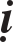 Naêm naøy, Thöôïng thö Baïch Cö Dò maát, thoï baûy möôi laêm tuoåi. Vua taëng oâng chöùc Thöôïng thö Taû boäc xaï vaø duøng thi ca ñeán phuùng vieáng. Khi Baïch Cö Dò gaëp ñöôïc Hieán Toâng, khoâng vieäc gì oâng khoâng baøy toû. OÂng chæ laø ngöôøi hieàn vaïch keû nònh, phaàn nhieàu vua nghe theo. Nhöng nöûa chöøng bò ñoá kî neân oâng bò ñuoåi. Noãi loøng khoâng ñöôïc baøy toû neân oâng phoùng taâm trong thi ca, röôïu cheø hay tuøy thuaän caûnh ngoä, phoù thaùc mình trong thuyeát soáng cheát cuûa nhaø Phaät, döôøng nhö queân caû hình haøi. Veà sau, oâng ñöôïc vua duøng laïi, nhöng vua coøn nhoû, caøng uyeån chuyeån thì laïi caøng khoâng hôïp. Khoâng bao laâu oâng caùo beänh roài ñi, theá laø khoâng toaïi yù laäp ñöôïc coâng danh.OÂng keát thaân vôùi em laø Haønh Giaûn vaø em cuøng hoï laø Maãn Trung. OÂng veà queâ ôû Ñoâng ñoâ, quanh nhaø khôi möông troàng caây, xeáp ñaù laøm laàu, oâng ñuït taùm khe nöôùc ôû Höông sôn, laáy teân laø Tuùy Ngaâm tieân sinh ñeå baøy toû chí mình. Veà giaø oâng raát meán moä Phaät phaùp. Caû thaùng khoâng aên maën, töï laáy hieäu laø Höông Sôn Cö só, thöôøng giao du vôùi Hoà Caûo... caû thaûy chín ngöôøi ñeàu laø nhöõng ngöôøi khoâng chòu laøm quan. Ngöôøi ta meán moä beøn theâu caû thaûy chín oâng giaø aáy treân luïa. Baïch Cö Dò raát gioûi vaên chöông maø nhaát laø thi phuù. Ñöông thôøi vaên nhaân ñua nhau truyeàn tuïng.Hoài aáy môùi sinh ñöôïc baûy thaùng, oâng ñaõ bieát giôû saùch, nhuõ maãu chæ hai chöõ “Chi, Voâ” vaø thöû ñeán traêm laàn nhöng oâng chæ khoâng sai. Leân chín tuoåi oâng ngaàm hieåu ñöôïc aâm luaät, doác loøng trong vaên chöông, aâu ñoù cuõng laø thieân tính. Sau khi maát oâng cuùng döôøng ñaát ñai nhaø cöûa cuûa mình laøm chuøa. Tuyeân Toâng thöông tieác taøi oâng, caát nhaéc em oâng laø Maãn Trung leân laøm Teå töôùng.Coù laàn oâng bò beänh ôû chaân, oâng quyø tröôùc töôïng Phaät Di-ñaø khaán nguyeän, roài laøm baøi kyù raèng:“Ñöùc Boån Sö Thích-ca Nhö Lai chuùng ta noùi:“Töø ñaây ñi veà phöông Taây qua möôøi vaïn öùc coõi Phaät coù moät theá giôùi teân laø Cöïc laïc. Vì muoán coõi nöôùc aáy khoâng coù taùm khoå, boán aùc ñaïo. Nöôùc aáy teân laø Tònh ñoä vì khoâng coù ba ñoäc, naêm tröôïc. Ñöùc Phaät aáy hieäu laø A-di-ñaø”. Vì thoï maïng voâ löôïng, boån nguyeän voâ löôïng, coâng ñöùc, töôùng haûo, quang minh thaûy ñeàu voâ löôïng. Ngaøi quaùn xeùt chuùng sinh trong coõi Ta-baø naøy khoâng coù hieàn ngu, khoâng coù sang heøn, khoâng coù giaø treû. Neáu ngöôøi naøo phaùt taâm quay veà vôùi Phaät chæ chaép tay ñeàu höôùng veà Taây phöông. Ngöôøi sôï nguy, khoå naõo môû mieäng thì lieàn nieäm A-di-ñaø. Laïi nöõa, ngöôøi ñuùc vaøng, ñaép ñaùt, chaïm ñaù, theâu luïa cho ñeán treû con duøng nöôùc veõ, laáy caùt ñaùp ñeàu naén taïo thaân töôïng A-di-ñaø laø tröôùc heát chaúng bieát vì lyù do gì maø ai naáy ñeàu laøm nhö vaäy. Töø ñoù maø xeùt ñöùc aáy quaû coù ñaïi theä nguyeän vôùi chuùng sinh trong coõi naøy, chuùng sinh coù ñaïi nhaân duyeân vôùi coõi nöôùc kia, thaät quaù roõ raøng. Neáu khoâng, Ñoâng, Taây, Nam, Baéc, quaù khöù, hieän taïi, vò lai coù voâ löôïng Phaät, taïi sao chæ nieäm Phaät Di-ñaø. Taïi sao chæ laøm nhö vaäy”.Ñöôøng Trung Ñaïi Phu Thaùi Töû Thieáu Phoù Baïch Cö Dò, trong nhöõng naêm cuoái ñôøi laïi maéc beänh phong thaáp, beøn cuùng ba möôi vaïn tieàn nhôø thôï veõ Ñoã Kính Toâng döïa treân hai boä kinh A-di-ñaø vaø Voâ Löôïng Thoï, veõ böùc hoïa ñoà veà theá giôùi Taây phöông, cao chín thöôùc, roäng moät tröôïng ba thöôùc. Trong ñoù Phaät A-di-ñaø ngoài ôû giöõa, Quaùn AÂm Theá Chí ñöùng haàu hai beân, trôøi ngöôøi chieâm ngöôõng, quyeán thuoäc vaây quanh, ñeàn ñaøi kyõ nhaïc, caây nöôùc hoa chim, baûy baùu trang nghieâm naêm maøu giaêng toûa, röïc rôõ huy hoaøng thaønh töïu coâng ñöùc. Ñeä töû Baïch Cö Dò ñoát höông quyø khaáu laïy tröôùc Thaùnh töôïng, khoûi taâm Töø bi, phaùt theä nguyeän lôùn, nguyeän ñem coâng ñöùc naøy hoài höôùng cho taát caû chuùng sinh. Taát caû chuùng sinh neáu ngöôøi naøo giaø nhö con, beänh nhö con nguyeän cho hoï lìa khoå ñöôïc vui, boû aùc tu thieän, chaúng ra Nam thieäm maø lieàn thaáy Taây phöông. Baïch haøo phoùng quang, tuøy nieäm lieàn ñeán, sen xanh thöôïng phaåm tuøy nieäm vaõng sinh, töø thaân hieän taïi ñeán taän vò lai thöôøng gaàn guõi Phaät, taän taâmcuùng döôøng. Con muoán neâu laïi nghóa naøy neân laøm lôøi taùn:Theá giôùi cöïc laïc coõi thanh tònh Khoâng coù aùc ñaïo vaø thoáng khoå Nguyeän nhöõng ai giaø beänh nhö con Ñeàu ñöôïc sinh veà coõi Phaät aáy.Vua haï chieáu giaùng chöùc Lyù Ñöùc Duï: (Maäu thìn) Thaùng chín, vua haï chieáu noùi:“Trieàu chaâu Tö maõ Lyù Ñöùc Duï voán taøn haïi moân ñeä, daãm xeùo vöông uy, nhieàu laàn ôû trong vinh hieån töôùng voõ töôùng vaên nhöng chæ laøm keû gian nònh khuynh loaùt. Trong nhöõng naêm Hoäi Xöông, Duï laø ngöôøi ñöôïc aân suûng nhaát trong haøng vöông coâng, lieàn dua nònh ñeå ñöôïc loøng vua, cöù ngang böøa maø naém chính söï, chuyeân quyeàn sinh söï, gheùt hieàn haïi trung, laém möu nhieàu meïo ngaàm oâm loøng phaûn nghòch, gaëp vieäc ngay thì pheá boû, gaëp vieäc laønh thì baøi xích, vu caùo trung löông, laäp beø keát ñaûng ñeå caàu danh, dung tuùng gian nònh, nguïy taïo coâng lao ñeå ñöôïc tieáng khen, möu keá quyû nhö caàm thuù, toäi kia thaät doái caû trôøi. Boïn thuoäc haï ngang ngöôïc töù phöông chöa töøng bieát nhöôøng nhòn, ñaåy quoác söû vaøo tay reå yeâu, haõm bí vaên trong thaân con heøn, ñeán nhö thö tín cuõng bò tay chaân y quyeát ñoaùn. Döïa theo Nguyeân Hoøa Thöïc Luïc thì nhöõngsaùch khoâng khaéc baûn laïi chuyeân quyeàn söûa ñoåi khoâng heà bieát sôï, cöôùp laáy coâng caùn cuûa ngöôøi ta laøm taøi naêng sieâu tuyeät cho mình, giuùp aån tình cuûa Lyù Vinh, keát aân oaùn vôùi Ngoâ Töông, duø nhoå heát toùc cuûa y, toäi aáy vaãn chöa heát. Cöù xem oâng aáy khinh lôøn, ñuû thaáy trong maét chaúng coù vua. Traãm voán giöõ theå dieän cho y neân töø laâu vaãn coù yù bao dung, duø ñuoåi veà laøm daân thöôøng, töôùc boû heát boång loäc thì vaãn coøn ñoïng laïi hình thuø hoâi thoái ñeå lieác xem.”Duï toû yù kinh sôï nhöng vua khoâng nghe, toäi aùc quaù nhieàu coâng khanh cuõng heát ñöôøng xin giuùp. Vua ñaøy Duï ra Nhai chaâu Ty hoä. Khoâng bao laâu Lyù Ñöùc Duï xaáu hoå roài cheát. Duï baùo moäng khoå caàu vôùi Teå töôùng Leänh Hoà Ñaøo, xin oâng an taùng xaùc mình. Keû trí thöùc goïi oâng laø “Hoàn döõ tuy cheát nhöng chaúng ñaùng thöông”.Luaän raèng: Lyù Taäp Chi ñôøi Ñöôøng noùi:“Söû quan cheùp vieäc khoâng ñöôïc ghi thaät, beøn döïa haønh traïng goïi laø thuïy. Phaøm laø haønh traïng ñeàu do moân sinh, quan cuõ vieát neáu lôøi leõ hö doái laïi caøng khoâng ñaùng tin. Toâi xem haønh traïng cuûa Lyù Ñöùc Duï do Trònh AÙ voán laø quan nhaát phaåm trong naêm Hoäi Xöông vieát, trong aáy cuõng phoâ tröông coâng lao cuûa Ñöùc Duï gioáng y nhö Taân söû. Nhöng Cöïusöû Vuõ Toâng Kyû thì ghi caùc aùc xaáu cuûa Ñöùc Duï raát hôïp vôùi ngoân töø trong chieáu chæ. Nhö vaäy Taân söû vaãn tin theo lôøi leõ cuûa boïn quan cuõ, leõ ñaâu khoâng phaûi laøm meâ laàm cho haäu lai ñoù sao.”Thieàn sö Hoa Laâm Thieän Giaùc:Hoà nam Quaùn saùt söù Buøi Höu ñeán yeát kieán Thieàn sö Hoa Laâm Thieän Giaùc. Höu hoûi:Sö coù thò giaû khoâng? Sö ñaùp:Coù moät hai ngöôøi.ÔÛ ñaâu khoâng thaáy? Sö beøn goïi:Ñaïi Khoâng! Tieåu Khoâng!Luùc aáy hai con hoå töø sau am böôùc ra, Höu thaáy thaát kinh. Sö noùi vôùi con hoå:Ñi ñi! Nhaø coù khaùch.Hai con hoå gaàm göø roài ñi. Höu hoûi:Sö laøm haïnh nghieäp gì maø caûm ñöôïc nhö vaäy? Sö im laëng giaây laâu roài hoûi Höu:Hieåu khoâng?Khoâng hieåu. Sö noùi:Sôn taêng thöôøng nieäm Quaùn AÂm. Höu nghe, taùn thaùn roài quay veà.Sö aån cö, ban ñeâm thöôøng caàm tröôïng xuoáng chaân nuùi. Cöù ñi baûy böôùc, Sö choáng tích tröôïng vaø xöng nieäm danh hieäu Quaùn AÂm.Moät laàn coù vò Taêng ñeán tham hoïc, vöøa môùi traûi toïa cuï. Sö noùi:Thong thaû ñaõ. Taêng thöa:Hoøa thöôïng thaáy caùi gì? Sö noùi:Ñaùng tieác ñeå ñaù cuoäi phaù vôõ laàu chuoâng. Vò Taêng nghe lieàn tænh ngoä.Kyû Tî: Thaùng gieâng trong ñaùm maây nguõ saéc boãng hieän chaân thaân Phaät. Laïi ôû caùc chaâu nhö Haø, Hoaøng Qua, Sa Y, tuùc... caû thaûy möôøi moät chaâu, trong chuøa cuõng ñeàu coù hieän töôïng ñoù.Thieàn sö Hoaøng Baù Hy Vaän:Sö queâ ôû Phöôùc Ñöôøng, dung maïo tuaán tuù, töøng du phöông tham hoïc. Sau ñeán yeát kieán Maõ Toå. Maõ Toå thò tòch. Sö ñeán yeát kieán Baù Tröôïng vaø hoûi veà cô duyeân haøng ngaøy cuûa Maõ Toå. Baù Tröôïng baûo Sö tham cöùu laïi chuyeän döïng phaát töû cuûa Maõ Toå. Ngay caâu noùi ñoù, Sö ñaïi ngoä. Baù Tröôïng noùi:Ngaøy sau oâng noái phaùp Maõ Toå. Sö thöa:Khoâng! Ngaøy nay nhôø Hoøa thöôïng nhaéc laïi con ñöôïc thaáy ñaïi cô, ñaïi duïng cuûa Maõ Toå. Neáu con thöøa keá Maõ Toå, veà sau con seõ maát heát con chaùu cuûa con.Baù Tröôïng noùi:Ñuùng theá, ñuùng theá! Thaáy baèng thaày laø keùm thaày nöûa ñöùc, thaáy vöôït hôn thaày môùi kham noåi vieäc truyeàn trao.Töø ñoù Sö traø troän trong chuùng, maõi ñeán khi gaëp Quaùn saùt söù Buøi Höu ôû Döï Chöông, ñaïo duyeân kheá hôïp, Sö môùi baét ñaàu xuaát chuùng giaûng phaùp.Coù laàn Sö daïy chuùng:Caùc oâng coøn muoán caàu caùi gì nöõa?Noùi roài laáy gaäy ñuoåi hoï ñi nhöng chuùng vaãn khoâng ñi. Nhaân ñoù Sö noùi:Caùc oâng toaøn laø boïn aên heøm theá maø laïi haønh cöôùc ñeå ngöôøi ta cheâ cöôøi, thaø thaáy taùm traêm, moät ngaøn ngöôøi giaûi taùn coøn hôn xuùm laïi oàn aøo. Luùc ta ñi haønh cöôùc neáu gaëp moät gaõ naèm treân ñaát thì lieàn xem gaõ moät maïch töø ñaàu ñeán chaân. Neáu bieát coù beänh, lieàn laáy ñaõy ñöïng ñaày gaïo ñem ñeán cuùng döôøng oâng ta. Theá nhöng vieäc aáy neáu deã daøng nhö theá naøy thì laøm gì coù vieäc hoâm nay. Caùc oâng ñaõ xöng laø haønh cöôùc cuõng caàn phaûi coù chuùt tinh thaàn nhö vaäy môùi bieát ñöôïc. Trong nöôùc Ñaïi Ñöôøng khoâng coù Thieàn sö.Coù vò Taêng böôùc ra thöa:Nhö toân tuùc caùc nôi nhoùm chuùng chæ daïy, sao laïi noùi khoâng coù Thieàn sö?Sö noùi:Khoâng phaûi khoâng coù Thieàn, chæ laø khoâng coù Sö. OÂng khoâng thaáy sao, döôùi phaùp hoäi Maõ Toå coù ñeán taùm möôi boán ngöôøi nhöng ñöôïc chaùnh nhaõn cuûa Maõ Toå thì coù hai, ba ngöôøi maø thoâi. Hoøa thöôïng Quy Toâng laø moät trong soá aáy.Phaøm ngöôøi xuaát gia phaûi bieát vieäc töø tröôùc. Hôn nöõa, Ñaïi sö Ngöu Ñaàu Phaùp Dung döôùi phaùp hoäi Töù Toå duø noùi doïc noùi ngang vaãn chöabieát maáu choát höôùng thöôïng. Coù con maét vaø khoái oùc naøy môùi bieän ñöôïc toâng ñaûng chaùnh taø. Ngöôøi thôøi nay khoâng theå hoäi ñöôïc söï, chæ bieát hoïc treân khaùi nieäm ngoân ngöõ, an thaân trong daõy da roài baûo laø hieåu thieàn, nhö vaäy thay theá vieäc soáng cheát cho oâng ñöôïc khoâng? Xem thöôøng Toân tuùc thì vaøo ñòa nguïc nhö teân baén. Ta vöøa thaáy ngöôøi vaøo cöûa lieàn bieát ngay. Caùc oâng bieát khoâng? Phaûi gaáp ruùt noå löïc haønh trì, chôù cho laø vieäc deã. Thoï nhaän cheùn côm manh aùo maø luoáng phí moät ñôøi taát bò ngöôøi saùng maét cöôøi cheâ. Caøng veà sau aét bò theá tuïc loâi ñi, phaûi nhìn xa troâng roäng, bieát roõ vieäc gì treân heát. Neáu hieåu thì hieåu ngay, baèng khoâng thì giaûi taùn ñi.Naêm Ñaïi trung thöù ba, Sö tòch ôû Hoaøng Baù. Vua saéc phong sö thuïy laø Ñoaïn Teá Thieàn sö, thaùp hieäu laø Quaûng Nghieäp.Vua haï chieáu môøi Thieàn sö Hoaèng Bieän vaøo cung hoûi veà toâng chæ Nam Baéc:Vua haï chieáu môøi Thieàn sö Hoaèng Bieän ôû chuøa Tieán Phöôùc Kinh trieäu vaøo cung. Vua hoûi Sö:Thieàn toâng sao laïi coù Nam Baéc? Sö ñaùp:Thieàn moân voán khoâng Nam Baéc. Xöa Nhö Lai ñem chaùnh phaùp nhaõn truyeàn cho Ñaïi Ca-dieáp vaø laàn löôït truyeàn ñöôïc ba möôi moát ñôøi. Ñaïi sö Hoaèng Nhaãn cuûa nöôùc ta coù hai ñeä töû, moät ngöôøi teân Tueä Naêng nhaän y phaùp veà Laõnh nam, moät ngöôøi teân Thaàn Tuù xieån hoùa ôû phía Baéc. Tuy cuøng ñaéc phaùp moät laàn nhöng khai ñaïo toû ngoä coù ñoán coù tieäm, vì vaäy maø goïi laø Nam ñoán Baéc tieäm, chöù khoâng phaûi Thieàn toâng coù Nam coù Baéc.Vua hoûi:Sao goïi laø giôùi, ñònh, tueä? Sö ñaùp:Phoøng phi chæ aùc goïi laø giôùi; saùu caên tieáp xuùc vôùi caûnh nhöng taâm khoâng chaïy theo thì goïi laø ñònh; taâm caûnh ñeàu roãng rang, roõ raøng khoâng meâ hoaëc thì goïi laø tueä.Vua hoûi:Sao goïi laø phöông tieän? Sö ñaùp:Phöông tieän laø aån caùi thaät, che caùi töôùng laø cöûa ngoõ quyeàn xaûo ñeå daãn daét keû trung caên haï caên. Neáu laø ngöôøi thöôïng caên thì khoâng noùi phöông tieän maø chæ noùi ñeán ñaïo Voâ thöôïng, ñoù cuõng laø lôøi noùi phöôngtieän. Nhaãn ñeán nhöõng lôøi nhieäm maàu cuûa Toå sö nhaèm queân coâng, döùt quaû cuõng khoâng ngoaøi phöông tieän.Vua hoûi:Sao goïi laø taâm Phaät? Sö ñaùp:Phaät laø giaùc, nghóa laø ngöôøi coù trí tueä giaùc chieáu thì goïi laø taâm Phaät. Taâm laø teân goïi khaùc cuûa Phaät, nhö vaäy coù ñeán traêm ngaøn teân goïi khaùc nhau. Theå voán chæ coù moät, khoâng hình khoâng töôùng, chaúng coù caùc töôùng xanh, vaøng, ñoû, traéng, nam, nöõ. ÔÛ trôøi nhöng chaêng phaûi trôøi, ôû ngöôøi nhöng chaúng phaûi ngöôøi maø hay hieän trôøi hieän ngöôøi, hieän nam hieän nöõ, chaúng phaûi ñaàu chaúng phaûi cuoái, khoâng sinh khoâng dieät. Vì vaäy ñöôïc goïi laø taùnh linh giaùc. Nhö beä haï haøng ngaøy gaëp muoân vieäc, ñoù laø taâm Phaät cuûa Beä haï. Giaû söû ngaøn Phaät cuøng truyeàn thì cuõng khoâng coù sôû ñaéc naøo khaùc.Vua hoûi:Nhö nay coù ngöôøi nieäm Phaät thì theá naøo? Sö ñaùp:Nhö Lai xuaát theá laøm thaày cuûa trôøi ngöôøi, tuøy caên cô maø thuyeát phaùp. Neáu laø ngöôøi thöôïng caên thì Phaät noùi lyù toät cuøng ñoán ngoä cuûa thöôïng thöøa. Neáu laø trung caên haï caên chöa theå hieåu ngay ñöôïc thì Phaät khai thò möôøi saùu quaùn moân, nhö noùi cho baø Vi-ñeà-hy nghe, ñeå hoï nieäm Phaät caàu sinh Cöïc laïc. Theá neân kinh daïy:“Taâm naøy laø Phaät, taâm naøy laøm Phaät, ngoaøi taâm khoâng coù Phaät, ngoaøi Phaät khoâng coù taâm”.Vua hoûi:Coøn ngöôøi trì kinh, trì chuù, caàu Phaät thì theá naøo? Sö ñaùp:Nhö Lai thuyeát voâ löôïng phaùp ñeàu vì Nhaát thöøa toái thöôïng, nhö traêm ngaøn doøng chaûy thaûy ñeàu ñoå veà bieån. Nhö vaäy caùc duyeân sai bieät cuoái cuøng cuõng keát quy veà bieån trí.Vua hoûi: Toå sö ñaõ truyeàn taâm aán, kinh Kim Cang noùi: “Khoâng coù phaùp ñeå chöùng ñaéc”, laø theá naøo?Sö ñaùp:Phaät moät ñôøi giaùo hoùa, thaät ra khoâng coù phaùp naøo cho ngöôøi. Ñoù chæ laø chæ baøy cho taát caû chuùng sinh thaáy raèng moãi moãi töï taùnh ñeàu ñoàng vôùi phaùp taïng. Ñöông thôøi phaùp maø Nhieân Ñaêng Nhö Lai aán chöùng cho Phaät Thích-ca, thì phaûi voâ sôû ñaéc môùi kheá hôïp ñöôïc baûn yù cuûa Nhieân Ñaêng. Theá neân kinh noùi:“Khoâng coù ngaõ, nhaân, chuùng sinh, thoï giaû”.Nghóa laø phaùp aáy bình ñaúng, tu taát caû ñieàu thieän maø khoâng heà chaáp töôùng.Vua hoûi:Thieàn sö ñaõ laõnh hoäi ñöôïc yù Toå, coù coøn laïy Phaät, xem kinh nöõa khoâng?Sö ñaùp:Sa-moân laïy Phaät, xem kinh ñoù laø naém giöõ thöôøng phaùp, ñeàn ñaùp boán aân. Nöông giôùi Phaät maø tu thaân, tham tìm tri thöùc maø daàn daàn tu phaïm haïnh, ñi theo daáu veát maø Phaät ñaõ töøng ñi.Vua hoûi:Theá naøo ñoán kieán, theá naøo laø tieäm tu? Sö ñaùp:Thaáy ngay töï taùnh cuøng Phaät khoâng khaùc, nhöng coù nhöõng taäp nhieãm töø voâ thæ, neân phaûi nhôø tieäm tu ñeå ñoái trò daàn daàn khieán thuaän taùnh maø khôûi duïng. Ví nhö ngöôøi aên côm ñaâu phaûi moät buùng laø no ngay.Hoâm aáy vua vaø Sö ñoái ñaùp ñeán hôn caû canh giôø môùi baõi. Vua vui möøng, ban Sö hieäu laø Vieân Trí Thieàn sö.Vaên bia khoâi phuïc chuøa Ñoâng Laâm ôû Loâ sôn:Giang chaâu Thöù söû Thoâi AÛm khoâi phuïc laïi chuøa Ñoâng laâm ôû Loâ sôn, AÛm töï vieát vaên bia, ñaïi loaïi noùi:“Taâm cuûa Phaät laáy caùi roãng rang giaùo hoùa keû chaáp trí, laáy phöôùc lôïi giaùo hoùa keû chuoäng nhaân, laáy duyeân nghieäp giaùo hoùa nhöõng ngheà nghieäp sai laàm, laáy ñòa nguïc giaùo hoùa keû ngu truyeàn kieáp. Theá neân ngöôøi trung caên, haï caên nghe Phaät noùi ñeán lôïi thì laïi sôï, cho raèng cöùu keû cheát ñuoái phaûi baèng tay, cöùu löûa thì phaûi duøng nöôùc, nhö vaäy caùi aân laøm ngöôøi soáng laïi môùi roäng lôùn. Theá nhöng chæ duøng caùch cuûa Phaät maø khoâng duïng taâm cuûa Phaät ñeán noãi ñaùnh maát ñaïo lôùn, uoång phí vôùi vaät. Keû ñaùnh maát ñaïo thì laøm meâ laàm ñoà chuùng, ngöôøi uoáng phí vaät thì che laáp toâng chæ. Ñoù ñeàu khoâng phaûi caùi yù “duøng tay, duøng nöôùc” cuûa Phaät. Laøm chính söï thì laøm lôïi ích cho ngöôøi, boû ñöôïc caùi beänh laøm toán hao aáy thì seõ thoâng. Ñôøi Ñöôøng coù möôøi boán ñôøi vua trò vì thieân haï, thaáy lyù cuûa Phaät quaù thaâm saâu nhöng laïi khoâng duøng, neân keû chaáp söï khoâng bieát ñaâu ñeå tìm veà coäi nguoàn, ñeå laáy loøng ngöôøi. Ñaïo Phaät quaù kieät xuaát chæ coù moät ñöôøng. Nay thieân töû laøm ích lôïi nhaân sinh, khoâi phuïc laïi giaùo phaùp, truyeàn baù Phaät ñaïo ñeå cöùu keû trung caên, haï caên. Theá roài Giang chaâu phuïng chieáu chæ naøy, ñöông thôøi toâi laøm thöù söû, tröôùc coù tham hoïc ôû ñaát naøy, voán laø nôi coù ngaøn coå thuï, nuùi raïng thaáu trôøi, chim hoùt vengaâm, tuøng reo trong gioù, phong caûnh raát höõu tình, khoâng theå ñeå hoang pheá. Vöøa luùc gaëp thôøi toâi ñeán vaø khoâi phuïc laïi. Coù laàn toâi xem Taán söû, thaáy vieäc cuûa Vieãn Coâng vaø ñöôïc ñoïc saùch cuûa ngaøi. Ngaøi bieän luaän nhö suoái tuoân, vaên töø raát saéc saûo, ñuû thaáy ngöôøi giöõ ñöôïc phong caûnh aáy cho ngaøy nay chính laø Vieãn Coâng. Toâi nghe nuùi ôû Laõnh nam cao nhöng khoâng söøng söõng, nuùi ôû Laõnh baéc söøng söõng nhöng khoâng ñeïp, nhöng Loâ sôn thì vöøa söøng söõng laïi vöøa ñeïp. Naêm ngoïn soi mình xuoáng hoà, suoái thaùc nhö chaûy töø trôøi xuoáng, laïi coù dò thaûo linh döôïc, chim quyù thuù hieàn, trong maøu khoùi nuùi coù nhöõng ñöôøng raùng nhö Baïch haïc khieán ngöôøi ta nhìn khoâng nôõ chôùp maét. Vaû laïi saùu ñôøi ôû Kim laêng, moãi ñôøi caøng xa laùnh theá tuïc, thaàn laäp coâng cuõng khoù, chuû thaáy nghi cuõng buoàn. Taàm döông laø trung taâm cuûa boán phöông, coù caùi ñeïp cuûa nuùi soâng, chaúng phaûi laø Vieãn Coâng ñaõ choïn nôi ñaây laøm keá laâu daøi sau naøy ñoù ö? Nhöng loaøi chim döõ thì öa choã tanh hoâi, ngöôøi nhaãn chòu thì thích nôi trong saïch. Tröôùc toâi khoâng raûnh ñeå vaøo, töï traùch mình quaù nhieàu vieäc, ñuû thaáy Vieãn Coâng quaû laø baäc hieàn taøi. Nuùi naøy nhôø coù Vieãn Coâng maø caøng theâm saùng saïch, Vieãn Coâng cuõng nhôø nuùi naøy maø noåi danh, xieån döông phaùp Phaät chaúng khaùc Taøo Kheâ, chaúng keùm Thieân Thai, khoâng theå noùi laø moät hay hai, vì vaäy chuøa döïa vaøo nuùi, nuùi döïa vaøo thanh danh cuûa Vieãn Coâng, ba yeáu toá aáy nöông nhau maø laøm thaønh caùi toaøn myõ cho thieân haï.Thieàn sö Quy Sôn Linh Höïu: (Quyù Daäu)Naêm naøy Thieàn sö Quy Sôn Linh Höïu thò tòch. Sö töøng daïy chuùng:“Phaøm taâm cuûa ngöôøi hoïc ñaïo phaûi ngay thaúng khoâng doái löøa, khoâng coù voïng taâm löøa doái, khoâng tröôùc maët khoâng sau löng. Trong taát caû thôøi thaáy nghe bình thöôøng, khoâng luoàn laùch khoâng nhaém maét bòt tai, chæ caàn khoâng chaïy theo vaät thì ñöôïc ngay. Töø xöa, chö Thaùnh chæ noùi bôø oâ tröôïc laø loãi laàm lo laéng, neáu khoâng coù nhöõng thöù xaáu aùc nhö vaäy thì thaáy ngay tình kieán toaøn laø vieäc do töôûng huaân taäp. Ví nhö nöôùc hoà thu laéng trong, saïch seõ voâ vi, laëng leõ voâ ngaïi. Ngöôøi aáy ñöôïc goïi laø ñaïo nhaân hay ngöôøi voâ söï”.Khi aáy coù Taêng hoûi:Ngöôøi ñoán ngoä coøn tu nöõa khoâng? Sö ñaùp:Neáu ngöôøi quaû thaät thaáy ñöôïc goác thì hoï töï bieát, tu hay khoâng tu laø lôøi noùi hai phía. Nhö nay coù ngöôøi sô taâm, tuy töø duyeân maø ñöôïc nhaát nieäm, ñoán ngoä ñöôïc chaân lyù cuûa chính mình nhöng vaãn coøn nhöõng taäpkhí töø nhieàu kieáp trong voâ thæ vaãn chöa theå tröø saïch ngay ñöôïc neân phaûi daïy hoï tröø moïi doøng thöùc ngay nôi hieän taïi, ñoù goïi laø tu. Ñöøng daïy hoï raèng coù moät phaùp rieâng bieät roài baûo hoï thuù höôùng. Theo caùi nghe maø nhaäp lyù thì caùi nghe vaø lyù ñeàu maàu nhieäm, taâm voán saùng saïch chaúng truï ôû meâ laàm. Hieän thôøi duø coù traêm ngaøn dieäu nghóa hay dôû thì ngöôøi naøy vaãn ñöôïc ngoài yeân maø maëc aùo, töï coù ñöôïc keá soáng.Baáy giôø Töôùng quoác Trònh Ngu soaïn vaên bia raèng:“Nhöõng ngöôøi dieãn noùi ñaïo thuaät trong thieân haï raát nhieàu, moãi ngöôøi töï thaáy toâng phong mình laø ñuùng, nhöng caùch giaùo hoùa cuûa Nguõ thöôøng vöôït ngoaøi nhaân söï, ngay trong tinh thaàn tính meänh hoï Söû cho ñoù laø lôøi cuûa ñaïo gia. Vì vaäy nhöõng ngöôøi nhö Laõo Nghieâm, saùch aáy vaãn coøn. Coøn nhö ra khoûi tình luïy, vöôït ngoaøi soáng cheát, ra khoûi coù khoâng, vöôït cao thoaùt xa thì lôøi noùi söï vaät khoâng theå nghó nghò, caùi thuø thaéng vi dieäu khoâng theå duøng yù maø hieåu ñöôïc. Nhö vaäy, Thieàn maø ñaïo Phaät noùi ñeán môùi ngoõ haàu thaáu trieät ñöôïc. Coù mieäng nhöng khoâng theå duøng ñeå bieän bieät, khoân kheùo nhöng ñaâu theå duøng ñeå ño ñeám, caøng thaáy ñöôïc thì caøng maát, caøng thaáy ñuùng thì caøng sai. Ta laø ta maø chaúng bieát ta hoï gì. Bieát thì bieát nhöng chaúng bieát caùi bieát aáy laø caùi gì. Khoâng theå thaáu taän caùi khoâng, khoâng theå hieåu thaáu caùi roãng. Neáu ñuùng thì hoaøn toaøn ñuùng, neáu ñöôïc thì ñöôïc taát caû. Chaúng caàn caùi vaéng laëng cuûa nuùi röøng, chaúng caàn caùi oàn aøo cuûa thaønh thò, khoâng thaáy coù boán muøa xuaân, haï, thu, ñoâng vaän haønh, chaúng thaáy ñöôïc daáu veát ñöôïc, maát, thò phi ñeán ñi. Chaúng phaûi thaáu taän caùi khoâng maø laø ngaàm thuaän theo; gaëp caûnh ngoä thì lieàn an phaän neân khoâng boù buoäc trong thôøi gian; gaëp muoân duyeân thì hoøa hôïp neân khoâng haïn cuoäc trong söï vaät. Dieäu chæ roäng lôùn aáy laø nhö vaäy. Ñoà chuùng coù ñeán traêm ngaøn nhöng chæ moät, hai ngöôøi nhaän ñöôïc. Gaàn ñaây ngöôøi dieãn xöôùng ñeàu coù toâng, coù toâng taát coù thaày, coù thaày taát coù truyeàn trao. Nhöng neáu khoâng phaûi laø baäc thoâng minh dónh ngoä kieät xuaát thì khoâng theå trao truyeàn, nhöõng ngöôøi truyeàn trao thaûy ñeàu laø baäc long töôïng traùc tuyeät. Nay phía Taây baéc quaän Tröôøng Sa coù ngoïn nuùi teân laø Ñaïi Quy, nôi thaâm sôn cuøng coác naøy roäng ñeán maáy traêm ngaøn daëm, laø nôi hoå baùo coïp beo aån naùu, duø laø tieàu phu raønh ñöôøng, haûo haùn baén gioûi cuõng khoâng daùm ñaët chaân ñeán.Coù vò Taêng hieäu Linh Höïu, ngöôøi ôû Phöôùc Ñöôøng laø ngöôøi ñautieân ñoäi noùn, mang deùp, ñeo bò ñeán ñaây. Sö caát am tranh, chaúng phaûi ñi tìm thöùc aên thì khoâng rôøi khoûi am. Maëc cho möa gaøo gioù theùt, Sö vaãn an nhieân maø ngoài, ngaøy ñeâm ñieàm nhieân khoâng coù gì maø haïi sö ñöôïc. Neáu chaúng phaûi ngöôøi vöôït ngoaøi soáng cheát, queân heát lo aâu, ngaàm thoâng ñaïolôùn thì ai laøm ñöôïc nhö vaäy.Xöa moân ñeä cuûa Khoång Töû laø keû só taàm thöôøng, oâm baàu röôïu ngheâu ngao trong thoân xoùm maø Phu Töû vaãn coøn khen ngôïi hoï, laø do hoï coù moät ñôøi soáng nhaân haäu. Hôn nöõa, soáng cheát ñoái vôùi ngöôøi laø vieäc ñöôïc maát raát lôùn lao. Ñaõ khoâng maøng tôùi caùi soáng taát cuõng chaúng maøng tôùi caùi cheát, ñaõ khoâng ñeå yù gì ñeán caùi ñöôïc, thì taát cuõng khoâng löu taâm tôùi caùi maát. Theá neân hoï soáng nhöng khoâng bò ñöôïc maát thò phi ñaùnh löøa, maø chæ uyeån chuyeån theo ñeå thay ñoåi. Vôùi ñaïo thuaät nhö vaäy, thì vieäc coù theå laøm trong thieân haï ñaõ xong roài.Phaøm môû mieäng noùi naêng laø ñaàu moái cuûa thò phi, heã tranh luaän thì caøng theâm muø môø, chaúng ích lôïi cho ngöôøi hoïc neân nay khoâng luaän baøn. Sö ñaõ laáy ñoù laøm vieäc cuûa mình, hoïc troø cuõng laàn löôït maø theo, vaäy môùi cuøng Sö keát döïng am tranh, cuøng Sö ñaùnh ñuoåi haéc aùm. Nhaãn ñeán caû hôn ngaøn ngöôøi, töï theo neáp soáng kyû cöông maø trong lôøi noùi cuûa Sö cuõng chaúng heà coù thò phi. Neáu coù ngöôøi thöa hoûi thì thuaän theo ñoù maø giaûi ñaùp, khoâng gaéng göôïng vôùi nhöõng gì mình khoâng theå laøm. Trong maáy möôi naêm, Sö laø ngöôøi ñöùng ñaàu trong vieäc giaûng kinh thuyeát giaùo.Khi Vuõ Toâng ñaäp chuøa ñuoåi Taêng, laøm ñaïo traøng cuûa Sö troáng trôn, Sö beøn traø troän trong ñaùm thöôøng daân, chæ sôï mình bò xuaát ñaàu loä dieän trong ñaùm daân ñen. Nhöõng ngöôøi bieát caøng kính troïng Sö. Veà sau Trieàu nam Quaùn saùt söù Buøi Höu meán moä Phaät phaùp, cuõng vöøa luùc Tuyeân Toâng giaûi boû leänh caám cuûa Vuõ Toâng, vua coá söùc nghinh thænh Sö môùi chòu ñi. Nhaân ñoù Sö xieån döông ñaïo phaùp, vaãn xeáp haøng trong ñaùm moân nhaân. Coù ngöôøi baøn theá phaùt laïi cho Sö, ban ñaàu Sö khoâng muoán. Sö noùi ñuøa vôùi ñoà chuùng:“OÂng cho raèng theá phaùt laø laøm Phaät chaêng?”Ñoà chuùng eùp buoäc maõi, baát ñaéc dó sö vui veû thuaän theo yù hoï.Sau Sö veà laïi ñaïo traøng xöa, ñoà chuùng cuõng baét ñaàu tuï taäp laïi, vieäc cuõng thònh nhö xöa. Ñoái vôùi Sö moïi thöù ñeàu khoâng thaät, chaúng löu taâm ñieàu gì. Boãng moät hoâm, Sö cöôøi maø baùo ñoà chuùng raèng mình coù beänh. Ngaøy chín thaùng gieâng naêm Ñaïi Trung thöù baûy, Sö quy tòch thoï taùm möôi ba tuoåi. Ñoà chuùng lieàn an taùng nhuïc thaân sö ôû goø phía Nam cuûa nuùi Ñaïi Quy. Möôøi moät naêm sau, ñoà chuùng ñem moái ñaïo cuûa Sö taâu vôùi vua, vua môùi phong thuïy hieäu vaø döïng thaùp, an taùng theo nghi thöùc raát linh ñình.OÂi! Caùi toái linh cuûa vaïn loaïi sinh linh ñeàu laáy tinh thaàn laøm neàn taûng. Töø khi beù xíu cho ñeán tuoåi giaø toùc baïc, vieäc ñaàu tieân laø uoáng aên, daàn daàn bò coâng danh, lôïi döôõng, thò phi, ñoá lî ngaøy ñeâm troùi buoäc, suynghó toan tính khoâng luùc naøo taïm ngöng, lao nhoïc taám thaân, gaây thuø keát oaùn. Ñi ñöùng cöù mô mô maøng maøng, naèm ngoài cöù nhö hoàn trong moäng, ñaém mình trong danh lôïi, ham muoán ñeán noãi thaân moøn moûi nhö coøn duùm xöông, aên uoáng ñeán moøn caû raêng, baïc caû toùc. AÁy theá maø vaãn aên moùn ngon, uoáng thuoác hay ñeå baøn tính muoân vieäc, beân ngoaøi thì doái ngöôøi, beân trong thì doái mình, chöa töøng bieát ñeå raûnh thôøi gian taïm yeân thaân xaùc, döùt moïi aâu lo an döôõng tinh thaàn, tìm moät chuùt thaûnh thôi. Theá roài baát chôït ra ñi, beø baïn ñaønh boû laïi beân ñöôøng, lôïi döôõng cuõng veà tay ngöôøi khaùc. Hoå theïn vì phuï traùi vôùi thaàn minh, xaáu hoå vì ñeå moái nguy cho haäu theá. Buoâng lung phoùng tuùng chaúng bieát döøng laïi ñeàu do töï taâm phaùt khôûi, khoâng heà bieát eùp mình trong moái ñaïo. Caùi hay cuûa ñaïo thuaät ñaâu nhanh nhö vaäy. Dieãn thuyeát kinh Phaät caøng chuù troïng ñeán Thaàn thaùnh, nhöng nhöõng ngöôøi thuù höôùng ñeàu rôi vaøo trong coù khoâng, taêng söï coù ñeán traêm ngaøn ñaâu theå laøm qua loa, heã baøn ñeán toâng giaùo lieàn  töï gaây maâu thuaãn, vì vaäy ñaàu troøn aùo vuoâng chöa haún laø ñaõ ñuùng. Coøn nhö toâi, röûa taâm nhö vaäy trong ba möôi naêm, nhöõng ngöôøi ñi theo Sö coù nhöõng vò raát chí thaønh, ñem hình töôïng cuûa Sö töø Ñaïi Quy laïi, bieát toâi laø ngöôøi hoïc Phaät neân xin vaøi lôøi taùn thaùn. Toâi xem dung maïo cuûa Sö quaû nhieân laø baäc long töôïng xuaát chuùng trong nhöõng ngöôøi ñöôïc truyeàn trao. Ñaõ laøm lôøi taùn thì phaûi coù vaên bia ñeå ghi laïi moái ñaïo cuûa Sö tröôùc linh thaùp. Toâi vui veû ñoàng yù, nhaân ñaây löôïc neâu vaøi lôøi nhaèm caûnh tænh mình. Bôûi vaäy nhöõng lôøi treân khoâng chæ laø vieäc taùn thaùn coâng haïnh cuûa Sö”.Vua haï chieáu cho döïng thaùp taát caû Toå trong nöôùc, vò naøo chöa ñöôïc phong thuïy hieäu, quan ñòa phöông phaûi taâu cho vua bieát. Quan Thaùi Thöôøng khaûo haønh traïng, ban boá vieäc ban thuïy hieäu.AÁt Hôïi: Vua haï chieáu toân Phaùp sö Bieän Chöông laøm Thuû toøa cuûa Tam giaùo.Lyù Tieát Ñeà taëng baøi töïa trong sôù cuûa Ñaïo Laâm:Naêm naøy Sa-moân Ñaïo Laâm ôû Ñaøm chaâu daâng sôù xin ñöôïc ñeán phuû Thaùi Nguyeân ñeå tìm caàu taïng kinh. Cao só Lyù Tieát ñeà taëng baøi töïa trong sôù raèng:“Nhöõng ngöôøi theo Nho hoïc thích baøi xích Phaät giaùo. Hoï ñeàu cho raèng thôøi cuûa Vuõ, Thang, Vaên, Vuõ, Chu Coâng, Khoång Töû ñeàu khoâng coù Phaät giaùo. Töø khi Phaät giaùo noåi leân giuùp keû phaûn loaïn ngaøy moät thònh caàn phaûi tröø queùt saïch, khieán Phaät giaùo khoâng laây lan. Phaät giaùo khôûi nguyeân töø ñôøi Haùn, keùo daøi ñeán ñôøi Taán, daây döa ñeán ñôøi Toáng, Nguïy, Teà, Löông, Traàn, Tuøy, Ñöôøng. Trong nhöõng naêm Hieáu Hoøa, ThaùnhChaân ngöôøi ta-baøn veà Phaät giaùo coøn caïn côït, moät vaøi ngöôøi cuõng bieát ñeán nhöng chaúng bieát Phaät giaùo taïi sao laïi nhö theá. Toâi xin ñöôïc noùi vaày, xöa coù moät ngöôøi maäp maïp hoàng haøo, khí löïc doài daøo, tinh thaàn phaán chaán, chöa ñeán thaày thuoác bao giôø, cuõng chöa töøng caàu khaán bao giôø, ñieàm nhieân maø soáng chaúng coù moái lo gì, chaúng beänh taät gì. Moät hoâm, khoâng may bò chöùng phong haøn, löng coøng chaân lieät, maét môø tai ñieác, baáy giôø vieäc thuoác thang khoâng ngôùt, caàu cuùng ñuû thaàn. Hai thöù ñoù ñaâu phaûi töông phaûn nhau, maø beänh vaø khoâng beänh theá noù khaùc nhau thoâi. Than oâi! Ñaàu thôøi Tam ñaïi thì ñôøi maïnh khoûe, cuoái thôøi tam ñaïi thì ñôøi bò beänh. Vaøo thôøi Tam Ñaïi Vuõ, Thang, Vaên, Vuõ duøng ñöùc duøng nghóa ban traûi cho ñôøi; Chu Coâng, Khoång Töû naém giöõ ñieån giaùo, ñaïo phong daàn daàn suy thoaùi nhöng duø sao vaãn coøn. Doái traù khoâng thaéng noåi loøng tin, caùi aùc thöôøng traùnh caùi thieän. Baáy giôø coù baøi ca Kích Nhöôõng, Thi cuûa Do Canh, ai naáy ñeàu öa thích. Cuoái ñôøi Tam Ñaïi, ñaïo phong ñaïi suy, söùc maïnh cuûa doái traù che laáp caû loøng tin, buûa ra traøn lan ñaùnh maát tính chaát phaùc, caùi thieän ngaøy bò ñaåy luøi, caùi aùc maïnh leân döõ doäi. Boû thueá ruoäng thì giaøu ngheøo tranh chaáp, tham chöùc vò thì ñaáu tranh noåi leân. Lo tích chöùa cuûa caûi thì baày toâi thu thueá ñöôïc ñeà cao, lo vieäc thoáng trò keû döôùi thì quan laïi boùp naén muoân daân ñöôïc xem troïng. Keû treân cheá ngöï keû döôùi laø doái löøa hoï, keû döôùi haàu haï keû treân laø laáy loøng hoï. Keû treân ngöôøi döôùi gaây thuø keát oaùn, vì vaäy coù ngöôøi traàm mình ôû soâng Mòch la, coù keû phaûi nai löng vaùc ñaù, ai naáy ñeàu saàu oaùn.Giaùo phaùp cuûa nhaø Phaät laáy caùi thanh tònh, ñieàm nhieân laøm thieàn ñònh, laáy caùi khieâm cung nhuùn nhöôøng laøm nhaãn nhuïc, theá neân oaùn thuø ñaáu tranh lieàn döùt. Laáy caùi ñaïm baïc caàn khoå laøm tu haønh, laáy vieäc thaáu ñaït soá meänh laøm nhaân quaû. Vì vaäy keû nhoû nhoi thaáp heøn ñeàu ñöôïc yeân. Do ñoù thöû ví duï raèng “AÉt phaûi phieàn naõo môùi thaáy ñöôïc Phaät taùnh” thì ñaïo phong cuûa thôøi ñaïi suy ñoài nhaän chìm caû Phaät taùnh. OÂi! Ñaïo phong cuûa thôøi ñaïi suy ñoài maø thònh thì muoân daân khoâng an laïc, khoâng nhaø Phaät cöùu caùi teä naøy thì muoân daân bieát gôûi loøng mình vaøo ñaâu ñeå ñöôïc an laïc. Ngöôøi luaän khoâng traùch caùi thoùi thôøi ñaïi suy ñoài maø traùch Phaät giaùo caøng höng thònh, chaúng khaùc naøo ngöôøi beänh traùch thaày thuoác ñeán trò beänh. Hoï chæ bieát Phaät giaùo nhaân luùc thôøi ñaïi suy ñoài maø höng thònh, nhöng laïi khoâng bieát thôøi ñaïi suy ñoài caàn phaûi caàu cöùu vôùi nhaø Phaät. Vì vaäy sao? Vì thôøi cuoäc ñaõ beänh heát roài, coøn ngöôøi ñeàu saàu khoå heát roài. Neáu khoâng coù Phaät giaùo laøm cho hoï yeân oån thì keû duõng tranh nhau noåi leân, khôûi taâm ñaáu traùnh; keû trí an tónh nhöng laïi baøy möu tính keá nhö vaäy ngöôøi trong caû nöôùc ñeàu tranh nhau noåi daäy. Nay nhaø Phaät goùp phaànquy höôùng maø chaúng ñoøi hoûi gì ôû hoï, theá neân keû trí ngöôøi hieàn trong thieân haï ñeàu döùt taâm hôn thua, keû naøo khoâng toû ñöôïc caùi thieát thöïc cuûa nhaø Phaät laø ngöôøi ngu. Chæ khi ngöôøi treân chuyeån hoùa, thì caùi teä cuûa thôøi loaïn môùi may ra nhôø ñoù maø yeân oån. Nhö vaäy leõ naøo laïi vaát boû nhaø Phaät ñi ö?Ngöôøi luaän khoâng nghó ñeán lôïi ích to lôùn cöùu ñôøi trò ngöôøi cuûa nhaø Phaät maø ñoái kî caùi hao toån coûn con nhö khaéc, ñuùc, theâu thuøa thaùnh töôïng neân toâi môùi noùi “bieát laø nhö vaäy nhöng khoâng bieát taïi sao Phaät giaùo laïi nhö vaäy laø theá.Cuoái naêm Hoäi Xöông, Vuõ Toâng phaù dieät Phaät giaùo, baét Taêng só theo Ñaïo giaùo, maáy vaïn daân phaûi laâm vaøo caûnh toâi ñoøi, thaùnh töôïng baèng goã, ñaát thì bò thaû troâi trong nöôùc; kim kinh baèng giaáy luïc thì bò ñoát chaùy trong löûa. Laïi ra leänh cho ngöï söû ñi khaép thieân haï xem keû naøo daùm che giaáu kinh töôïng ñeàu bò trò toäi. Töø ñoù chuøa chieàn noåi tieáng trong nöôùc ñeàu bò ñaäp saïch. Thieân töû vöøa leân ngoâi, ngaäm nguøi cho nhaø Phaät khoâng nôõ huûy dieät, lieàn haï chieáu cho khoâi phuïc daàn trôû laïi. Theá nhöng töø Hoà nam nôi xa xoâi aáy con ngöôøi vaãn con sôï leänh caám tröôùc, khoâng daùm chaâm chöôùc theå cheá cuûa trieàu ñình. Trieàu tröôùc ñoát phaù kinh töôïng chaúng soùt thöù gì neân ngaøy nay duø coù saéc leänh khoâi phuïc trôû laïi nhöng khoâng ai bieát tìm kinh ôû ñaâu.Chuøa Ñaïo Laâm laø thaéng caûnh ôû Hoå taây. Coù vò Taêng daân sôù noùi raèng: “Phuû Thaùi Nguyeân laø ñoâ thaønh cuõ cuûa quoác gia, ôû ñoù coù nhieàu chuøa Phaät. Toâi nghe noùi ngöôøi ñöùng ñaàu ôû phuû aáy laø Tö khoâng Phaïm Döông Coâng, laø ngöôøi nhaân ñöùc trong thieân haï. Em toâi qua laïi tìm toøi nhöõng aùng vaên cuûa hoï Thích coøn soùt nhaèm laøm cho ngöôøi ôû soâng Töông. Phaïm Döông Coâng ñoàng yù vaø höùa seõ giuùp toâi. Toâi lieàn töø giaõ vaø ñi veà phöông Baéc. Ñeán nôi, toâi yeát kieán Quaân moân, Phaïm Döông Coâng quaû nhieân höùa giuùp. Nhaân ñoù toâi ñi khaép nôi kieám tìm nhöõng gì coøn rôi soùt laïi. Ñeán chuøa chieàn, thaáy chuøa khoâng bò phaù maø laïi coøn tu boå theâm. Hoï môøi toâi giaûng theâm veà hieåu bieát cuûa mình nhaèm boå khuyeát nhöõng ñieàu coøn khieám khuyeát. Chöa ñaày moät thaùng toâi thu nhaäp ñöôïc naêm ngaøn khoâng traêm boán möôi taùm quyeån kinh”.Muøa thu naêm Ñaïi Trung thöù möôøi, toâi töø Haø Ñoâng ñeán soâng Töông. Than oâi! Phaät giaùo cöùu ñôøi, vieäc aáy toâi ñaõ noùi roõ. Giaû söû chaúng phaûi vua ta khoâng thoâng suoát nguoàn lyù thì ai coù theå ñöùng ra khoâi phuïc trôû laïi. Ñaõ khoâi phuïc roài laïi khoâng coù kinh ñieån. Neáu chaúng coù sôù daâng leân coäng vôùi hoïc thöùc uyeân baùc, nhieät taâm chí thaønh thì ai coù theå chaán höng laïi Phaät giaùo. Toâi vui möøng daâng sôù phuïng meänh vua, xieån döông toângphong hoï Thích, chaúng ngaïi naéng möa, coát laø boá ñöùc cho moïi ngöôøi. Vì vaäy toâi coù baøi thô taùn thaùn vieäc naøy raèng:Soâng Töông cuoän chöø ñôøi caøng döõ hônGieát haïi troäm caép chöø quan khoâng daïy ñöôïc OÂi hoï Thích chöø ñoåi baïo thaønh nhaânPhaät ôû ñaâu chöø Phaät ôû trong kinhSoâng Töông meânh moâng chöø boán beà hun huùt Khæ vöôïn ñeo níu chöø maây röøng phôi phôùi Traêng laën soâng chöø khoùi aån nuùiBuoàm cheøo cuoán chöø gaùc daàm nghæ Mong ngoùng chöø ngaâm ngaSoùng quaù to chöø khi naøo veàSoâng Töông boãng choác chöø maët trôøi daàn khuaát Tuøng phuû saân thu chöø lan traûi ruoäng xuaân Thöôïng nhaân ñi chöø maáy ngaøn daëmNgaøy naøo cuøng daïo chöø nöôùc soâng Töông”.Vua haï chieáu môøi La Phuø Hieân Vieân hoûi thuaät tröôøng sinh baát laõo: (Maäu Daàn)Vua haï chieáu môøi La Phuø Hieân Vieân tieân sinh, Taû Thaäp Di Vöông Phoå... daâng sôù can ngaên. Vua haï chieáu traû lôøi:“Traãm moät mình lo muoân söï roái bôøi, ñöôïc La Phuø Só Söû Hieân Vieân coù taøi laøm ngöôøi ta treû hoaøi khoâng giaø beøn sai söù ñi ñoùn, laø mong oâng baûo döôõng söùc khoûe cho ta. Moãi laàn xem laïi söû saùch tieân trieàu, thaáy vieäc cuûa Taàn Hoaøng, Haùn Vuõ. Traãm thöôøng laáy ñoù raên mình. Boïn khanh laøm chöùc Giaùn ty, ta vui möøng nghe theo thaønh yù cuûa boïn khanh vaäy”.Vua laïi baûo Teå töôùng:OÂng ñi khuyeân boïn Giaùn quan hoä ta, duø Hieân Vieân laøm ta treû laïi, maïnh khoûe laïi nhöng ta cuõng khoâng ñeå oâng aáy meâ hoaëc ñaâu. OÂng ñi môøi Hieân Vieân ñeán ñaây, ta muoán noùi vôùi oâng aáy vaøi lôøi thoâi.Khoâng bao laâu, Hieân Vieân ñeán. Vua hoûi:Vì sao Tieân sinh tröôøng thoï ñeán theá?Buoâng thanh saéc, boû cuûa ngon, buoàn chuyeån thaønh vui, ban boá aân traïch, ñöôïc vaäy thì hôïp vôùi trôøi ñaát, saùng nhö nhaät nguyeät, ñoù laø tröôøng thoï, ñaâu phaûi tìm kieám beân ngoaøi maø ñöôïc.Vua nghe caøng kính troïng Hieân Vieân.Kyû Maõo: Vi Daàn döïng chuøa Quan AÂm ôû Hoàng chaâu, ñích thaân thænh Thieàn sö Ngöôõng Sôn Tueä Tònh khai sôn truï trì.Thaùng taùm, vua maát, thoï naêm möôi tuoåi. Vua voán thoâng minh, duïng phaùp khoâng thieân leäch, baûn tính khieâm cung caàn kieäm, bieát locho daân cho nöôùc, ngöôøi ngöôøi maïnh daïn leân tieáng can giaùn vua, thieân haï toân xöng oâng laø Tieåu Thaùi Toâng. Moãi laàn Teå töôùng taâu moïi vieäc xong, oâng ñeàu ñieàm nhieân noùi:“Ta nghe theo”.Nhaân ñoù vua hoûi moïi vieäc trong khaép laøng maïc. Coù laàn Teå töôùng xin baøy yeán tieäc vui chôi, vua ñoàng yù. Sau ñoù vua nghieâm saéc maët noùi:Boïn khanh phaûi kheùo laøm vieäc, ta thöôøng sôï boïn khanh phuï traãm, neáu vaäy thì ngaøy sau aét khoù thaáy nhau.Noùi xong vua ñöùng daäy veà cung.Leänh Coâ Ñaøo coù laàn noùi vôùi moïi ngöôøi:“Ta möôøi naêm laøm chaùnh söï, nhaän raát nhieàu aân ñaõi ngoä cuûa vua. Theá nhöng moãi laàn taâu vieäc tröôùc Hoaøng thöôïng, khoâng luùc naøo maø khoâng toaùt moà hoâi öôùt caû aùo”.Cöïu Ñöôøng söû taùc ghi:“Thaàn nghe Leâ Laõo keå veà vieäc trong naêm Ñaïi Trung, Hieán Vaên Hoaøng ñeá laø ngöôøi hieåu bieát saâu roäng, töøng neám ñuû gian nan neân thaáu roõ noãi cô cöïc cuûa thieân haï. Töø naêm Baûo Lòch ñeán nay, trong trieàu chuyeân quyeàn moïi vieäc ñeàu möôïn leänh vua. Kinh sö theá maïnh nhieãu loaïn daân cuøng. Töø khi Ñaïi Trung ngöï theá, nhöõng kieåu chuyeân quyeàn ñeàu saïch daáu veát. Ñeán ngaøy thöù hai, gian thaàn ñeàu sôï vöông phaùp. Ngaøy thöù ba, ñình chuøa ñeàu saùng saïch. Töø ñoù khoâng laïm duïng hình phaùp, tröng duïng keû taøi naêng, traêm vieäc boán phöông ñeàu thuaän hoøa nhö gioù maùt. Trong hôn möôøi naêm tieáng taêm vang doäi. Trong cung, vua chæ maëcv aùo sô saøi, thöùc aên thöôøng khoâng quaù vaøi moùn. Neáu khoâng coù maãu haäu ngöï thieän thì khoâng cöû nhaïc. Nhöõng naêm ñoùi keùm, noãi lo thöôøng hieän treân neùt maëc nhaø vua. Nhöõng keû taû höõu beân caïnh chöa khi naøo thaáy vua coù daùng ñieäu sa ñoïa. Khi baøn baïc vôùi quaàn thaàn, xaõ giao nhö baïn beø ñoàng lieâu. Beà toâi traàn taáu ñieàu gì vua ñeàu tieáp nhaän. Vì vaäy keû thôø ñöôïc nhaân chuû theá naøy ñeàu ñöôïc vinh haïnh. Tröôùc ñaây boïn Hoaøng Moân thöôøng duøng long naõo, uaát kim, tònh ñòa, Hieán Vaên ra leänh deïp boû heát. Ngöôøi ôû trong cung coù beänh thì coù thaày thuoác ñeán trò. Beänh heát thöôøng thöôûng vaøng cho hoï vaø daïy raèng “Chôù ñeå boïn taû höõu bieát, chôù khoâng hoï laïi cho ta thieân leäch vôùi keû haàu”. OÂng khieâm cung caàn kieäm, thích vieäc thieän ñaïi loaïi nhö theá.Nhöõng naêm cuoái ñôøi, oâng bò chöùng phong ñoäc lieàn cho môøi ñaïo só ôû La Phuø ñeán trieäu kieán, hoûi veà caùch trò. La phuø Hieân Vieân laø keû só coù ñaïo, chöa töøng löøa doái vua, vua caøng raát kính troïng oâng ta. Hieân Vieânkieân quyeát xin veà nuùi. Vua hoûi:Tieân sinh nhieàu laàn boû ta maø ñi, nöôùc gaëp naïn, traãm trò vì ñöôïc maáy naêm?Hieân Vieân caàm buùt vieát ngang hai chöõ “Töù vaø Thaäp” roài ñi. Ñoù laø möôøi boán naêm, vaän soá höng vöông chæ chöøng ñoù thoâi ö. Ñeá ñaïo cuûa vua cao vôøi, troïn khoâng khieám khuyeát, duø Vaên ñeá, Caûnh ñeá cuûa nhaø Haùn cuõng chöa chaéc hôn oâng. Chæ tieác raèng söû saïch hieän coøn chæ ghi ñöôïc ba, boán phaàn trong möôøi phaàn cuûa oâng. Nhöõng vaên só ñôøi sau raát laáy laøm tieác”.Trong Tö Thò Thoâng Giaùm ghi:“Töø nhoû Tuyeân Toâng raát gian nan, ñeán lôùn trò vì thieân haï, oâng bieát raát roõ moïi gian tình trong thieân haï. OÂng taän taâm lo cho daân, chuyeân caàn trò nöôùc, thöôûng raát thích ñaùng, phaït raát nghieâm minh. Vì vaäy trong nöôùc ñeàu an cö laïc nghieäp, phong tuïc ñeàu theo vöông phaùp. So vôùi Hieáu ñeá, Tuyeân ñeá ñôøi Haùn hoï vaãn coøn thua oâng moät baäc”.Luaän raèng:“Ñöôøng Cöïu söû vaø Taân söû ghi cheùp vieäc thaät cuûa Tuyeân Toâng raát khaùc nhau. Chæ coù Cöïu söû laø ghi gioáng Töï Trò Thoâng Giaùm. Taân söû cheâ Tuyeân Toâng, cho raèng Tuyeân Toâng chæ coù saùng suoát maø khoâng coù nhaân ñöùc. Than oâi! Ai bieát maø daùm noùi nhö theá”.Phaøm nhöõng vò vua khoan dung, nhaân haäu thöôøng mong ñöôïc öu du, thaûnh thôi. Coøn nhö baäc chuyeân caàn trò nöôùc thì laïi baûo raèng chæ coù saùng suoát. Vaäy thì coù ñaùng ñeå ngöôøi ta tin chaêng? Maïnh töû noùi:“Tin tuyeät ñoái vaøo saùch thì thaø raèng khoâng coù saùch”. Lôøi aáy quaû laø thaâm thuùy!Th hieän söï tích ôû nuùi Boå ñaùt Laït giaø:Nuùi Boå-ñaùt-laïc-giaø laø nôi Quan AÂm thò hieän. Trong naêm Ñaïi Trung ñôøi Ñöôøng coù vò Taêng töø Thieân Truùc ñeán, lieàn vaøo ñoäng ñoát möôøi ngoùn tay. Vò Taêng taän maét thaáy dieäu töôùng cuûa Boà-taùt, ñoàng thôøi Boà-taùt dieãn noùi dieäu phaùp cho ngaøi nghe vaø trao cho ngaøi vieân ñaù baûy maøu. Thaùnh tích aáy baét ñaàu noåi tieáng. Veà sau Taêng nhaân Nhaät Baûn laø Tueä Ngaïc hoïa ñöôïc töôïng Boà-taùt ôû Nguõ ñaøi muoán ñem veà nöôùc. Thuyeàn ñi ñeán ñoäng naøy boãng nhieân khoâng ñi ñöôïc. Tueä Ngaïn beøn ñem töôïng gôûi trongnhaø hoï Tröông ôû nôi naøy. Ngöôøi hoï Tröông nhieàu laàn thaáy töôïng hieån linh lieàn ñoåi nhaø laøm thaønh vieän Quan AÂm. Quaän tröôûng hay tin beøn sai ngöôøi ñeán nghinh töôïng vaøo thaønh cho muoân daân caàu phöôùc. Sau ñoù,  vò Taêng xin ñöôïc khaéc töôïng goã. Moät thaùng sau, böùc töôïng hoaøn thaønh vaø chaúng ai thaáy vò Taêng aáy ñaâu caû. Töôïng ngaøy nay thôø chính laø phoSOÁ 2036 - PHAÄT TOÅ LÒCH ÑAÏI THOÂNG TAÛI, Quyeån 16	593töôïng aáy.Ñôøi Toáng naêm Nguyeân Phong thöù ba, Vöông  Thuaán  Phong,  Söû Tam Haøn vöøa ñeán ñaây, gioù baõo buøng noåi leân,Ñôøi Toáng naêm Nguyeân Phong thöù ba,  Vöông Thuaán Phong,  Söû Tam Haøn vöøa  ñeán ñaây, gioù baõo buøng noåi leân, coù moät con ruøa  to  ñoäi thuyeàn lao ñi. Hai ngöôøi hoï  höôùng veà nuùi caàu khaån, Boà-taùt hieän hình, ghe thuyeàn ñöôïc yeân oån. Hai ngöôøi veà trieàu taâu laïi vôùi vua, trieàu ñình lieàn ñem vaøng luïa ñeán vaø dôøi chuøa veà phía Nam nuùi Mai lónh, vua ban hieäu laø chuøa Baûo ñaø, caàu möa caàu naéng raát öùng nghieäm. Ñeán trieàu ñình ta, vua ñoát höông, cuùng ruoäng truøng laïi ñeå caàu phöôùc cho nöôùc nhaø, caàu thònh vöôïng cho xaõ taéc.